* wymienić rodzaje stosowanych masek/półmasek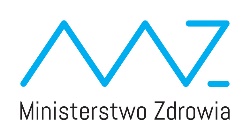 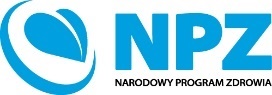  Podstawowe informacje Podstawowe informacje Podstawowe informacjeŹródła szkodliwych czynników biologicznych obecne 
w związku z prowadzonym procesem pracy:1. ……………...…………………………………...……………...…………………………………...
2. ……………...…………………………………...……………...…………………………………...
3. ……………...…………………………………...……………...…………………………………...
4. ……………...…………………………………...……………...…………………………………...
5. ……………...…………………………………...……………...…………………………………...
6. ……………...…………………………………...……………...…………………………………...1. ……………...…………………………………...……………...…………………………………...
2. ……………...…………………………………...……………...…………………………………...
3. ……………...…………………………………...……………...…………………………………...
4. ……………...…………………………………...……………...…………………………………...
5. ……………...…………………………………...……………...…………………………………...
6. ……………...…………………………………...……………...…………………………………...Lista wykonywanych czynności narażających pracownika na działanie szkodliwych czynników biologicznych:
1. ……………...…………………………………...……………...…………………………………...……………...…………………………………...……………...…………………………..
2. ……………...…………………………………...……………...…………………………………...……………...…………………………………...……………...…………………………..3. ……………...…………………………………...……………...…………………………………...……………...…………………………………...……………...…………………………..4. ……………...…………………………………...……………...…………………………………...……………...…………………………………...……………...…………………………..5. ……………...…………………………………...……………...…………………………………...……………...…………………………………...……………...…………………………..6. ……………...…………………………………...……………...…………………………………...……………...…………………………………...……………...…………………………..7. ……………...…………………………………...……………...…………………………………...……………...…………………………………...……………...…………………………..8. ……………...…………………………………...……………...…………………………………...……………...…………………………………...……………...…………………………..9. ……………...…………………………………...……………...…………………………………...……………...…………………………………...……………...…………………………..10. ……………...…………………………………...……………...…………………………………...……………...…………………………………...……………...…………………………Lista wykonywanych czynności narażających pracownika na działanie szkodliwych czynników biologicznych:
1. ……………...…………………………………...……………...…………………………………...……………...…………………………………...……………...…………………………..
2. ……………...…………………………………...……………...…………………………………...……………...…………………………………...……………...…………………………..3. ……………...…………………………………...……………...…………………………………...……………...…………………………………...……………...…………………………..4. ……………...…………………………………...……………...…………………………………...……………...…………………………………...……………...…………………………..5. ……………...…………………………………...……………...…………………………………...……………...…………………………………...……………...…………………………..6. ……………...…………………………………...……………...…………………………………...……………...…………………………………...……………...…………………………..7. ……………...…………………………………...……………...…………………………………...……………...…………………………………...……………...…………………………..8. ……………...…………………………………...……………...…………………………………...……………...…………………………………...……………...…………………………..9. ……………...…………………………………...……………...…………………………………...……………...…………………………………...……………...…………………………..10. ……………...…………………………………...……………...…………………………………...……………...…………………………………...……………...…………………………Lista wykonywanych czynności narażających pracownika na działanie szkodliwych czynników biologicznych:
1. ……………...…………………………………...……………...…………………………………...……………...…………………………………...……………...…………………………..
2. ……………...…………………………………...……………...…………………………………...……………...…………………………………...……………...…………………………..3. ……………...…………………………………...……………...…………………………………...……………...…………………………………...……………...…………………………..4. ……………...…………………………………...……………...…………………………………...……………...…………………………………...……………...…………………………..5. ……………...…………………………………...……………...…………………………………...……………...…………………………………...……………...…………………………..6. ……………...…………………………………...……………...…………………………………...……………...…………………………………...……………...…………………………..7. ……………...…………………………………...……………...…………………………………...……………...…………………………………...……………...…………………………..8. ……………...…………………………………...……………...…………………………………...……………...…………………………………...……………...…………………………..9. ……………...…………………………………...……………...…………………………………...……………...…………………………………...……………...…………………………..10. ……………...…………………………………...……………...…………………………………...……………...…………………………………...……………...…………………………Drogi narażenia:
wpisać znak "x" przy prawdopodobnych drogach zakażenia oddechowa□pokarmowa□kontaktowa 
(skóra, błony śluzowe, oczy)□krwiopochodna□Podstawowe informacjePodstawowe informacjePodstawowe informacjeMikroorganizmy genetycznie modyfikowane (GMM)
(TAK - obecne, NIE - nieobecne)TAK□Mikroorganizmy genetycznie modyfikowane (GMM)
(TAK - obecne, NIE - nieobecne)NIE□Inne istotne informacje:……………...…………………………………...……………...…………………………………...................
……………...…………………………………...……………...…………………………………...................
……………...…………………………………...……………...…………………………………...................
……………...…………………………………...……………...…………………………………...................
……………...…………………………………...……………...…………………………………...................
……………...…………………………………...……………...…………………………………...................
……………...…………………………………...……………...…………………………………...................
……………...…………………………………...……………...…………………………………...................
……………...…………………………………...……………...…………………………………...................……………...…………………………………...……………...…………………………………...................……………...…………………………………...……………...…………………………………...................……………...…………………………………...……………...…………………………………...................
……………...…………………………………...……………...…………………………………...................
……………...…………………………………...……………...…………………………………...................
……………...…………………………………...……………...…………………………………...................
……………...…………………………………...……………...…………………………………...................
……………...…………………………………...……………...…………………………………...................
……………...…………………………………...……………...…………………………………...................
……………...…………………………………...……………...…………………………………...................
……………...…………………………………...……………...…………………………………...................……………...…………………………………...……………...…………………………………...................……………...…………………………………...……………...…………………………………...................OCENA RYZYKA ZAWODOWEGOOCENA RYZYKA ZAWODOWEGOOCENA RYZYKA ZAWODOWEGOOCENA RYZYKA ZAWODOWEGOOCENA RYZYKA ZAWODOWEGOOCENA RYZYKA ZAWODOWEGOOCENA RYZYKA ZAWODOWEGOOCENA RYZYKA ZAWODOWEGOOCENA RYZYKA ZAWODOWEGOOCENA RYZYKA ZAWODOWEGOOCENA RYZYKA ZAWODOWEGOOCENA RYZYKA ZAWODOWEGOOCENA RYZYKA ZAWODOWEGOIdentyfikacja szkodliwych czynników biologicznych 
(celowe użycie i/lub niezamierzona obecność)Identyfikacja szkodliwych czynników biologicznych 
(celowe użycie i/lub niezamierzona obecność)Identyfikacja szkodliwych czynników biologicznych 
(celowe użycie i/lub niezamierzona obecność)Identyfikacja szkodliwych czynników biologicznych 
(celowe użycie i/lub niezamierzona obecność)Identyfikacja szkodliwych czynników biologicznych 
(celowe użycie i/lub niezamierzona obecność)Identyfikacja szkodliwych czynników biologicznych 
(celowe użycie i/lub niezamierzona obecność)Identyfikacja szkodliwych czynników biologicznych 
(celowe użycie i/lub niezamierzona obecność)Identyfikacja szkodliwych czynników biologicznych 
(celowe użycie i/lub niezamierzona obecność)Identyfikacja szkodliwych czynników biologicznych 
(celowe użycie i/lub niezamierzona obecność)Identyfikacja szkodliwych czynników biologicznych 
(celowe użycie i/lub niezamierzona obecność)Identyfikacja szkodliwych czynników biologicznych 
(celowe użycie i/lub niezamierzona obecność)Identyfikacja szkodliwych czynników biologicznych 
(celowe użycie i/lub niezamierzona obecność)Identyfikacja szkodliwych czynników biologicznych 
(celowe użycie i/lub niezamierzona obecność)Bakterie Grupa zagrożeniaLp.Nazwa gatunku/rodzaju

celowe użycie: wpisać wszystkie posiadane szczepy wzorcowe

niezamierzone użycie: wpisać czynniki dominujące oraz stanowiące największe ryzyko zdrowotneOporność na antybiotyki
(wpisać znak "X"  w odpowiednie miejsca) Oporność na antybiotyki
(wpisać znak "X"  w odpowiednie miejsca) Oporność na antybiotyki
(wpisać znak "X"  w odpowiednie miejsca) Czas trwania narażenia 
1 dzień = co najmniej jednokrotne użycie czynnika 
w ciągu zmiany roboczejCzas trwania narażenia 
1 dzień = co najmniej jednokrotne użycie czynnika 
w ciągu zmiany roboczejMożliwe skutki zdrowotneMożliwe skutki zdrowotneMożliwe skutki zdrowotneRyzyko dla kobiet w ciąży
wpisać rodzaj zagrożenia
 np. dla przebiegu ciąży lub
 dla płoduBakterie Grupa zagrożeniaLp.Nazwa gatunku/rodzaju

celowe użycie: wpisać wszystkie posiadane szczepy wzorcowe

niezamierzone użycie: wpisać czynniki dominujące oraz stanowiące największe ryzyko zdrowotneTAKNIEWYSOCE PRAWDOPODOBNAliczba dni 
w miesiąculiczba dni 
w rokuEfekty alergiczne
wstawić znak "X" przy właściwym czynniku Synteza toksyn
wstawić znak "X" przy właściwym czynnikuChoroby lub objawy:
przy każdym z czynników wpisać choroby / objawy chorobowe przez niego powodowaneRyzyko dla kobiet w ciąży
wpisać rodzaj zagrożenia
 np. dla przebiegu ciąży lub
 dla płoduBakterie Grupa zagrożenia 21Bakterie Grupa zagrożenia 22Bakterie Grupa zagrożenia 23Bakterie Grupa zagrożenia 24Bakterie Grupa zagrożenia 25Bakterie Grupa zagrożenia 26Bakterie Grupa zagrożenia 27Bakterie Grupa zagrożenia 28Bakterie Grupa zagrożenia 2Bakterie Grupa zagrożenia 2Bakterie Grupa zagrożenia 2Identyfikacja szkodliwych czynników biologicznych 
(celowe użycie i/lub niezamierzona obecność)Identyfikacja szkodliwych czynników biologicznych 
(celowe użycie i/lub niezamierzona obecność)Identyfikacja szkodliwych czynników biologicznych 
(celowe użycie i/lub niezamierzona obecność)Identyfikacja szkodliwych czynników biologicznych 
(celowe użycie i/lub niezamierzona obecność)Identyfikacja szkodliwych czynników biologicznych 
(celowe użycie i/lub niezamierzona obecność)Identyfikacja szkodliwych czynników biologicznych 
(celowe użycie i/lub niezamierzona obecność)Identyfikacja szkodliwych czynników biologicznych 
(celowe użycie i/lub niezamierzona obecność)Identyfikacja szkodliwych czynników biologicznych 
(celowe użycie i/lub niezamierzona obecność)Identyfikacja szkodliwych czynników biologicznych 
(celowe użycie i/lub niezamierzona obecność)Identyfikacja szkodliwych czynników biologicznych 
(celowe użycie i/lub niezamierzona obecność)Identyfikacja szkodliwych czynników biologicznych 
(celowe użycie i/lub niezamierzona obecność)Identyfikacja szkodliwych czynników biologicznych 
(celowe użycie i/lub niezamierzona obecność)Identyfikacja szkodliwych czynników biologicznych 
(celowe użycie i/lub niezamierzona obecność)Bakterie Grupa zagrożeniaLp.Nazwa gatunku/rodzaju

celowe użycie: wpisać wszystkie posiadane szczepy wzorcowe

niezamierzone użycie: wpisać czynniki dominujące oraz stanowiące największe ryzyko zdrowotneOporność na antybiotyki
(wpisać znak "X" w odpowiednie miejsca) Oporność na antybiotyki
(wpisać znak "X" w odpowiednie miejsca) Oporność na antybiotyki
(wpisać znak "X" w odpowiednie miejsca) Czas trwania narażenia 
1 dzień = co najmniej jednokrotne użycie czynnika 
w ciągu zmiany roboczejCzas trwania narażenia 
1 dzień = co najmniej jednokrotne użycie czynnika 
w ciągu zmiany roboczejMożliwe skutki zdrowotneMożliwe skutki zdrowotneMożliwe skutki zdrowotneRyzyko dla kobiet w ciąży
wpisać rodzaj zagrożenia
 np. dla przebiegu ciąży lub
 dla płoduBakterie Grupa zagrożeniaLp.Nazwa gatunku/rodzaju

celowe użycie: wpisać wszystkie posiadane szczepy wzorcowe

niezamierzone użycie: wpisać czynniki dominujące oraz stanowiące największe ryzyko zdrowotneTAKNIEWYSOCE PRAWDOPODOBNAliczba dni 
w miesiąculiczba dni 
w rokuEfekty alergiczne
wstawić znak "X" przy właściwym czynniku Synteza toksyn
wstawić znak "X" przy właściwym czynnikuChoroby lub objawy:
przy każdym z czynników wpisać choroby / objawy chorobowe przez niego powodowaneRyzyko dla kobiet w ciąży
wpisać rodzaj zagrożenia
 np. dla przebiegu ciąży lub
 dla płoduBakterie Grupa zagrożenia 3**1Bakterie Grupa zagrożenia 3**2Bakterie Grupa zagrożenia 3**3Bakterie Grupa zagrożenia 3**4Bakterie Grupa zagrożenia 3**5Bakterie Grupa zagrożenia 3**6Bakterie Grupa zagrożenia 3**7Bakterie Grupa zagrożenia 3**8Bakterie Grupa zagrożenia 3**Bakterie Grupa zagrożenia 3**Identyfikacja szkodliwych czynników biologicznych 
(celowe użycie i/lub niezamierzona obecność)Identyfikacja szkodliwych czynników biologicznych 
(celowe użycie i/lub niezamierzona obecność)Identyfikacja szkodliwych czynników biologicznych 
(celowe użycie i/lub niezamierzona obecność)Identyfikacja szkodliwych czynników biologicznych 
(celowe użycie i/lub niezamierzona obecność)Identyfikacja szkodliwych czynników biologicznych 
(celowe użycie i/lub niezamierzona obecność)Identyfikacja szkodliwych czynników biologicznych 
(celowe użycie i/lub niezamierzona obecność)Identyfikacja szkodliwych czynników biologicznych 
(celowe użycie i/lub niezamierzona obecność)Identyfikacja szkodliwych czynników biologicznych 
(celowe użycie i/lub niezamierzona obecność)Identyfikacja szkodliwych czynników biologicznych 
(celowe użycie i/lub niezamierzona obecność)Identyfikacja szkodliwych czynników biologicznych 
(celowe użycie i/lub niezamierzona obecność)Identyfikacja szkodliwych czynników biologicznych 
(celowe użycie i/lub niezamierzona obecność)Identyfikacja szkodliwych czynników biologicznych 
(celowe użycie i/lub niezamierzona obecność)Identyfikacja szkodliwych czynników biologicznych 
(celowe użycie i/lub niezamierzona obecność)Bakterie Grupa zagrożeniaLp.Nazwa gatunku/rodzaju

celowe użycie: wpisać wszystkie posiadane szczepy wzorcowe

niezamierzone użycie: wpisać czynniki dominujące oraz stanowiące największe ryzyko zdrowotneOporność na antybiotyki
(wpisać znak "X" w odpowiednie miejsca) Oporność na antybiotyki
(wpisać znak "X" w odpowiednie miejsca) Oporność na antybiotyki
(wpisać znak "X" w odpowiednie miejsca) Czas trwania narażenia 
1 dzień = co najmniej jednokrotne użycie czynnika 
w ciągu zmiany roboczejCzas trwania narażenia 
1 dzień = co najmniej jednokrotne użycie czynnika 
w ciągu zmiany roboczejMożliwe skutki zdrowotneMożliwe skutki zdrowotneMożliwe skutki zdrowotneRyzyko dla kobiet w ciąży
wpisać rodzaj zagrożenia
 np. dla przebiegu ciąży lub
 dla płoduBakterie Grupa zagrożeniaLp.Nazwa gatunku/rodzaju

celowe użycie: wpisać wszystkie posiadane szczepy wzorcowe

niezamierzone użycie: wpisać czynniki dominujące oraz stanowiące największe ryzyko zdrowotneTAKNIEWYSOCE PRAWDOPODOBNAliczba dni 
w miesiąculiczba dni 
w rokuEfekty alergiczne
wstawić znak "X" przy właściwym czynniku Synteza toksyn
wstawić znak "X" przy właściwym czynnikuChoroby lub objawy:
przy każdym z czynników wpisać choroby / objawy chorobowe przez niego powodowaneRyzyko dla kobiet w ciąży
wpisać rodzaj zagrożenia
 np. dla przebiegu ciąży lub
 dla płoduBakterie Grupa zagrożenia 31Bakterie Grupa zagrożenia 32Bakterie Grupa zagrożenia 33Bakterie Grupa zagrożenia 34Bakterie Grupa zagrożenia 35Bakterie Grupa zagrożenia 36Bakterie Grupa zagrożenia 37Bakterie Grupa zagrożenia 38Bakterie Grupa zagrożenia 3Bakterie Grupa zagrożenia 3Identyfikacja szkodliwych czynników biologicznych 
(celowe użycie i/lub niezamierzona obecność)Identyfikacja szkodliwych czynników biologicznych 
(celowe użycie i/lub niezamierzona obecność)Identyfikacja szkodliwych czynników biologicznych 
(celowe użycie i/lub niezamierzona obecność)Identyfikacja szkodliwych czynników biologicznych 
(celowe użycie i/lub niezamierzona obecność)Identyfikacja szkodliwych czynników biologicznych 
(celowe użycie i/lub niezamierzona obecność)Identyfikacja szkodliwych czynników biologicznych 
(celowe użycie i/lub niezamierzona obecność)Identyfikacja szkodliwych czynników biologicznych 
(celowe użycie i/lub niezamierzona obecność)Identyfikacja szkodliwych czynników biologicznych 
(celowe użycie i/lub niezamierzona obecność)Identyfikacja szkodliwych czynników biologicznych 
(celowe użycie i/lub niezamierzona obecność)Identyfikacja szkodliwych czynników biologicznych 
(celowe użycie i/lub niezamierzona obecność)Identyfikacja szkodliwych czynników biologicznych 
(celowe użycie i/lub niezamierzona obecność)Identyfikacja szkodliwych czynników biologicznych 
(celowe użycie i/lub niezamierzona obecność)Identyfikacja szkodliwych czynników biologicznych 
(celowe użycie i/lub niezamierzona obecność)Identyfikacja szkodliwych czynników biologicznych 
(celowe użycie i/lub niezamierzona obecność)Identyfikacja szkodliwych czynników biologicznych 
(celowe użycie i/lub niezamierzona obecność)Identyfikacja szkodliwych czynników biologicznych 
(celowe użycie i/lub niezamierzona obecność)Identyfikacja szkodliwych czynników biologicznych 
(celowe użycie i/lub niezamierzona obecność)Identyfikacja szkodliwych czynników biologicznych 
(celowe użycie i/lub niezamierzona obecność)Identyfikacja szkodliwych czynników biologicznych 
(celowe użycie i/lub niezamierzona obecność)Identyfikacja szkodliwych czynników biologicznych 
(celowe użycie i/lub niezamierzona obecność)Wirusy Grupa zagrożeniaGrupa zagrożeniaLp.Lp.Nazwa gatunku/rodzaju

celowe użycie: wpisać wszystkie posiadane szczepy wzorcowe

niezamierzone użycie: wpisać czynniki dominujące oraz stanowiące największe ryzyko zdrowotneNazwa gatunku/rodzaju

celowe użycie: wpisać wszystkie posiadane szczepy wzorcowe

niezamierzone użycie: wpisać czynniki dominujące oraz stanowiące największe ryzyko zdrowotneCzas trwania narażenia 
1 dzień = co najmniej jednokrotne użycie czynnika w ciągu zmiany roboczejCzas trwania narażenia 
1 dzień = co najmniej jednokrotne użycie czynnika w ciągu zmiany roboczejCzas trwania narażenia 
1 dzień = co najmniej jednokrotne użycie czynnika w ciągu zmiany roboczejCzas trwania narażenia 
1 dzień = co najmniej jednokrotne użycie czynnika w ciągu zmiany roboczejMożliwe skutki zdrowotne:Możliwe skutki zdrowotne:Możliwe skutki zdrowotne:Możliwe skutki zdrowotne:Możliwe skutki zdrowotne:Możliwe skutki zdrowotne:Możliwe skutki zdrowotne:Możliwe skutki zdrowotne:Ryzyko dla kobiet w ciąży
Wymienić rodzaj zagrożenia 
np. dla przebiegu ciąży lub
 dla płodu:Wirusy Grupa zagrożeniaGrupa zagrożeniaLp.Lp.Nazwa gatunku/rodzaju

celowe użycie: wpisać wszystkie posiadane szczepy wzorcowe

niezamierzone użycie: wpisać czynniki dominujące oraz stanowiące największe ryzyko zdrowotneNazwa gatunku/rodzaju

celowe użycie: wpisać wszystkie posiadane szczepy wzorcowe

niezamierzone użycie: wpisać czynniki dominujące oraz stanowiące największe ryzyko zdrowotneliczba dni 
w miesiąculiczba dni 
w miesiąculiczba dni 
w rokuliczba dni 
w rokuEfekty alergiczne
wstawić znak "X" przy właściwym czynniku Efekty alergiczne
wstawić znak "X" przy właściwym czynniku Efekty alergiczne
wstawić znak "X" przy właściwym czynniku Synteza toksyn
wstawić znak "X" przy właściwym czynnikuSynteza toksyn
wstawić znak "X" przy właściwym czynnikuChoroby lub objawy:
przy każdym z czynników wpisać choroby / objawy chorobowe przez niego powodowaneChoroby lub objawy:
przy każdym z czynników wpisać choroby / objawy chorobowe przez niego powodowaneChoroby lub objawy:
przy każdym z czynników wpisać choroby / objawy chorobowe przez niego powodowaneRyzyko dla kobiet w ciąży
Wymienić rodzaj zagrożenia 
np. dla przebiegu ciąży lub
 dla płodu:Wirusy Grupa zagrożenia 2Grupa zagrożenia 211Wirusy Grupa zagrożenia 2Grupa zagrożenia 222Wirusy Grupa zagrożenia 2Grupa zagrożenia 233Wirusy Grupa zagrożenia 2Grupa zagrożenia 244Wirusy Grupa zagrożenia 2Grupa zagrożenia 255Wirusy Grupa zagrożenia 2Grupa zagrożenia 266Wirusy Grupa zagrożenia 2Grupa zagrożenia 277Wirusy Grupa zagrożenia 2Grupa zagrożenia 288Wirusy Grupa zagrożenia 2Grupa zagrożenia 2Wirusy Grupa zagrożenia 2Grupa zagrożenia 2Wirusy Grupa zagrożenia 3**Grupa zagrożenia 3**11Wirusy Grupa zagrożenia 3**Grupa zagrożenia 3**22Wirusy Grupa zagrożenia 3**Grupa zagrożenia 3**33Wirusy Grupa zagrożenia 3**Grupa zagrożenia 3**44Wirusy Grupa zagrożenia 3**Grupa zagrożenia 3**55Wirusy Grupa zagrożenia 3**Grupa zagrożenia 3**66Wirusy Grupa zagrożenia 3**Grupa zagrożenia 3**77Wirusy Grupa zagrożenia 3**Grupa zagrożenia 3**88Wirusy Grupa zagrożenia 3**Grupa zagrożenia 3**Wirusy Grupa zagrożenia 3**Grupa zagrożenia 3**Wirusy Grupa zagrożenia 3**Grupa zagrożenia 3**Identyfikacja szkodliwych czynników biologicznych 
(celowe użycie i/lub niezamierzona obecność)Identyfikacja szkodliwych czynników biologicznych 
(celowe użycie i/lub niezamierzona obecność)Identyfikacja szkodliwych czynników biologicznych 
(celowe użycie i/lub niezamierzona obecność)Identyfikacja szkodliwych czynników biologicznych 
(celowe użycie i/lub niezamierzona obecność)Identyfikacja szkodliwych czynników biologicznych 
(celowe użycie i/lub niezamierzona obecność)Identyfikacja szkodliwych czynników biologicznych 
(celowe użycie i/lub niezamierzona obecność)Identyfikacja szkodliwych czynników biologicznych 
(celowe użycie i/lub niezamierzona obecność)Identyfikacja szkodliwych czynników biologicznych 
(celowe użycie i/lub niezamierzona obecność)Identyfikacja szkodliwych czynników biologicznych 
(celowe użycie i/lub niezamierzona obecność)Identyfikacja szkodliwych czynników biologicznych 
(celowe użycie i/lub niezamierzona obecność)Identyfikacja szkodliwych czynników biologicznych 
(celowe użycie i/lub niezamierzona obecność)Identyfikacja szkodliwych czynników biologicznych 
(celowe użycie i/lub niezamierzona obecność)Identyfikacja szkodliwych czynników biologicznych 
(celowe użycie i/lub niezamierzona obecność)Identyfikacja szkodliwych czynników biologicznych 
(celowe użycie i/lub niezamierzona obecność)Identyfikacja szkodliwych czynników biologicznych 
(celowe użycie i/lub niezamierzona obecność)Identyfikacja szkodliwych czynników biologicznych 
(celowe użycie i/lub niezamierzona obecność)Identyfikacja szkodliwych czynników biologicznych 
(celowe użycie i/lub niezamierzona obecność)Identyfikacja szkodliwych czynników biologicznych 
(celowe użycie i/lub niezamierzona obecność)Identyfikacja szkodliwych czynników biologicznych 
(celowe użycie i/lub niezamierzona obecność)Identyfikacja szkodliwych czynników biologicznych 
(celowe użycie i/lub niezamierzona obecność)Wirusy Grupa zagrożeniaGrupa zagrożeniaLp.Lp.Nazwa gatunku/rodzaju

celowe użycie: wpisać wszystkie posiadane szczepy wzorcowe

niezamierzone użycie: wpisać czynniki dominujące oraz stanowiące największe ryzyko zdrowotneNazwa gatunku/rodzaju

celowe użycie: wpisać wszystkie posiadane szczepy wzorcowe

niezamierzone użycie: wpisać czynniki dominujące oraz stanowiące największe ryzyko zdrowotneCzas trwania narażenia 
1 dzień = co najmniej jednokrotne użycie czynnika w ciągu zmiany roboczejCzas trwania narażenia 
1 dzień = co najmniej jednokrotne użycie czynnika w ciągu zmiany roboczejCzas trwania narażenia 
1 dzień = co najmniej jednokrotne użycie czynnika w ciągu zmiany roboczejCzas trwania narażenia 
1 dzień = co najmniej jednokrotne użycie czynnika w ciągu zmiany roboczejMożliwe skutki zdrowotne:Możliwe skutki zdrowotne:Możliwe skutki zdrowotne:Możliwe skutki zdrowotne:Możliwe skutki zdrowotne:Możliwe skutki zdrowotne:Możliwe skutki zdrowotne:Możliwe skutki zdrowotne:Ryzyko dla kobiet w ciąży
Wymienić rodzaj zagrożenia 
np. dla przebiegu ciąży lub
 dla płodu:Wirusy Grupa zagrożeniaGrupa zagrożeniaLp.Lp.Nazwa gatunku/rodzaju

celowe użycie: wpisać wszystkie posiadane szczepy wzorcowe

niezamierzone użycie: wpisać czynniki dominujące oraz stanowiące największe ryzyko zdrowotneNazwa gatunku/rodzaju

celowe użycie: wpisać wszystkie posiadane szczepy wzorcowe

niezamierzone użycie: wpisać czynniki dominujące oraz stanowiące największe ryzyko zdrowotneliczba dni 
w miesiąculiczba dni 
w miesiąculiczba dni 
w rokuliczba dni 
w rokuEfekty alergiczne
wstawić znak "X" przy właściwym czynniku Efekty alergiczne
wstawić znak "X" przy właściwym czynniku Efekty alergiczne
wstawić znak "X" przy właściwym czynniku Synteza toksyn
wstawić znak "X" przy właściwym czynnikuSynteza toksyn
wstawić znak "X" przy właściwym czynnikuChoroby lub objawy:
przy każdym z czynników wpisać choroby / objawy chorobowe przez niego powodowaneChoroby lub objawy:
przy każdym z czynników wpisać choroby / objawy chorobowe przez niego powodowaneChoroby lub objawy:
przy każdym z czynników wpisać choroby / objawy chorobowe przez niego powodowaneRyzyko dla kobiet w ciąży
Wymienić rodzaj zagrożenia 
np. dla przebiegu ciąży lub
 dla płodu:Wirusy Grupa zagrożenia 3Grupa zagrożenia 311Wirusy Grupa zagrożenia 3Grupa zagrożenia 322Wirusy Grupa zagrożenia 3Grupa zagrożenia 333Wirusy Grupa zagrożenia 3Grupa zagrożenia 344Wirusy Grupa zagrożenia 3Grupa zagrożenia 355Wirusy Grupa zagrożenia 3Grupa zagrożenia 366Wirusy Grupa zagrożenia 3Grupa zagrożenia 377Wirusy Grupa zagrożenia 3Grupa zagrożenia 388Wirusy Grupa zagrożenia 3Grupa zagrożenia 3Wirusy Grupa zagrożenia 3Grupa zagrożenia 3Wirusy Grupa zagrożenia 4Grupa zagrożenia 411Wirusy Grupa zagrożenia 4Grupa zagrożenia 422Wirusy Grupa zagrożenia 4Grupa zagrożenia 433Wirusy Grupa zagrożenia 4Grupa zagrożenia 444Wirusy Grupa zagrożenia 4Grupa zagrożenia 455Wirusy Grupa zagrożenia 4Grupa zagrożenia 466Wirusy Grupa zagrożenia 4Grupa zagrożenia 477Wirusy Grupa zagrożenia 4Grupa zagrożenia 488Wirusy Grupa zagrożenia 4Grupa zagrożenia 4Wirusy Grupa zagrożenia 4Grupa zagrożenia 4Wirusy Grupa zagrożenia 4Grupa zagrożenia 4Identyfikacja szkodliwych czynników biologicznych
(celowe użycie i/lub niezamierzona obecność)Identyfikacja szkodliwych czynników biologicznych
(celowe użycie i/lub niezamierzona obecność)Identyfikacja szkodliwych czynników biologicznych
(celowe użycie i/lub niezamierzona obecność)Identyfikacja szkodliwych czynników biologicznych
(celowe użycie i/lub niezamierzona obecność)Identyfikacja szkodliwych czynników biologicznych
(celowe użycie i/lub niezamierzona obecność)Identyfikacja szkodliwych czynników biologicznych
(celowe użycie i/lub niezamierzona obecność)Identyfikacja szkodliwych czynników biologicznych
(celowe użycie i/lub niezamierzona obecność)Identyfikacja szkodliwych czynników biologicznych
(celowe użycie i/lub niezamierzona obecność)Identyfikacja szkodliwych czynników biologicznych
(celowe użycie i/lub niezamierzona obecność)Identyfikacja szkodliwych czynników biologicznych
(celowe użycie i/lub niezamierzona obecność)Identyfikacja szkodliwych czynników biologicznych
(celowe użycie i/lub niezamierzona obecność)Identyfikacja szkodliwych czynników biologicznych
(celowe użycie i/lub niezamierzona obecność)Identyfikacja szkodliwych czynników biologicznych
(celowe użycie i/lub niezamierzona obecność)Identyfikacja szkodliwych czynników biologicznych
(celowe użycie i/lub niezamierzona obecność)Identyfikacja szkodliwych czynników biologicznych
(celowe użycie i/lub niezamierzona obecność)Identyfikacja szkodliwych czynników biologicznych
(celowe użycie i/lub niezamierzona obecność)Identyfikacja szkodliwych czynników biologicznych
(celowe użycie i/lub niezamierzona obecność)Identyfikacja szkodliwych czynników biologicznych
(celowe użycie i/lub niezamierzona obecność)Identyfikacja szkodliwych czynników biologicznych
(celowe użycie i/lub niezamierzona obecność)Identyfikacja szkodliwych czynników biologicznych
(celowe użycie i/lub niezamierzona obecność)Czynniki pasażowalnych encefalopatii gąbczastychCzynniki pasażowalnych encefalopatii gąbczastychGrupa zagrożeniaGrupa zagrożeniaLp.Lp.Nazwa gatunku/rodzaju

celowe użycie: wpisać wszystkie posiadane szczepy wzorcowe

niezamierzone użycie: wpisać czynniki dominujące oraz stanowiące największe ryzyko zdrowotneNazwa gatunku/rodzaju

celowe użycie: wpisać wszystkie posiadane szczepy wzorcowe

niezamierzone użycie: wpisać czynniki dominujące oraz stanowiące największe ryzyko zdrowotneCzas trwania narażenia 
1 dzień = co najmniej jednokrotne użycie czynnika w ciągu zmiany roboczejCzas trwania narażenia 
1 dzień = co najmniej jednokrotne użycie czynnika w ciągu zmiany roboczejCzas trwania narażenia 
1 dzień = co najmniej jednokrotne użycie czynnika w ciągu zmiany roboczejCzas trwania narażenia 
1 dzień = co najmniej jednokrotne użycie czynnika w ciągu zmiany roboczejMożliwe skutki zdrowotne:Możliwe skutki zdrowotne:Możliwe skutki zdrowotne:Możliwe skutki zdrowotne:Możliwe skutki zdrowotne:Ryzyko dla kobiet w ciąży
Wymienić rodzaj zagrożenia np. dla przebiegu ciąży lub
 dla płodu:Ryzyko dla kobiet w ciąży
Wymienić rodzaj zagrożenia np. dla przebiegu ciąży lub
 dla płodu:Ryzyko dla kobiet w ciąży
Wymienić rodzaj zagrożenia np. dla przebiegu ciąży lub
 dla płodu:Czynniki pasażowalnych encefalopatii gąbczastychCzynniki pasażowalnych encefalopatii gąbczastychGrupa zagrożeniaGrupa zagrożeniaLp.Lp.Nazwa gatunku/rodzaju

celowe użycie: wpisać wszystkie posiadane szczepy wzorcowe

niezamierzone użycie: wpisać czynniki dominujące oraz stanowiące największe ryzyko zdrowotneNazwa gatunku/rodzaju

celowe użycie: wpisać wszystkie posiadane szczepy wzorcowe

niezamierzone użycie: wpisać czynniki dominujące oraz stanowiące największe ryzyko zdrowotneliczba dni 
w miesiąculiczba dni 
w miesiąculiczba dni 
w rokuliczba dni 
w rokuEfekty alergiczne
wstawić znak "X" przy właściwym czynniku Synteza toksyn
wstawić znak "X" przy właściwym czynnikuSynteza toksyn
wstawić znak "X" przy właściwym czynnikuChoroby lub objawy:
przy każdym z czynników wpisać choroby / objawy chorobowe przez niego powodowaneChoroby lub objawy:
przy każdym z czynników wpisać choroby / objawy chorobowe przez niego powodowaneRyzyko dla kobiet w ciąży
Wymienić rodzaj zagrożenia np. dla przebiegu ciąży lub
 dla płodu:Ryzyko dla kobiet w ciąży
Wymienić rodzaj zagrożenia np. dla przebiegu ciąży lub
 dla płodu:Ryzyko dla kobiet w ciąży
Wymienić rodzaj zagrożenia np. dla przebiegu ciąży lub
 dla płodu:Czynniki pasażowalnych encefalopatii gąbczastychCzynniki pasażowalnych encefalopatii gąbczastychGrupa zagrożenia 2Grupa zagrożenia 211Czynniki pasażowalnych encefalopatii gąbczastychCzynniki pasażowalnych encefalopatii gąbczastychGrupa zagrożenia 2Grupa zagrożenia 222Czynniki pasażowalnych encefalopatii gąbczastychCzynniki pasażowalnych encefalopatii gąbczastychGrupa zagrożenia 2Grupa zagrożenia 233Czynniki pasażowalnych encefalopatii gąbczastychCzynniki pasażowalnych encefalopatii gąbczastychGrupa zagrożenia 2Grupa zagrożenia 244Czynniki pasażowalnych encefalopatii gąbczastychCzynniki pasażowalnych encefalopatii gąbczastychGrupa zagrożenia 2Grupa zagrożenia 255Czynniki pasażowalnych encefalopatii gąbczastychCzynniki pasażowalnych encefalopatii gąbczastychGrupa zagrożenia 2Grupa zagrożenia 266Czynniki pasażowalnych encefalopatii gąbczastychCzynniki pasażowalnych encefalopatii gąbczastychGrupa zagrożenia 2Grupa zagrożenia 277Czynniki pasażowalnych encefalopatii gąbczastychCzynniki pasażowalnych encefalopatii gąbczastychGrupa zagrożenia 2Grupa zagrożenia 288Czynniki pasażowalnych encefalopatii gąbczastychCzynniki pasażowalnych encefalopatii gąbczastychGrupa zagrożenia 2Grupa zagrożenia 2Czynniki pasażowalnych encefalopatii gąbczastychCzynniki pasażowalnych encefalopatii gąbczastychGrupa zagrożenia 2Grupa zagrożenia 2Czynniki pasażowalnych encefalopatii gąbczastychCzynniki pasażowalnych encefalopatii gąbczastychGrupa zagrożenia 3**Grupa zagrożenia 3**11Czynniki pasażowalnych encefalopatii gąbczastychCzynniki pasażowalnych encefalopatii gąbczastychGrupa zagrożenia 3**Grupa zagrożenia 3**22Czynniki pasażowalnych encefalopatii gąbczastychCzynniki pasażowalnych encefalopatii gąbczastychGrupa zagrożenia 3**Grupa zagrożenia 3**33Czynniki pasażowalnych encefalopatii gąbczastychCzynniki pasażowalnych encefalopatii gąbczastychGrupa zagrożenia 3**Grupa zagrożenia 3**44Czynniki pasażowalnych encefalopatii gąbczastychCzynniki pasażowalnych encefalopatii gąbczastychGrupa zagrożenia 3**Grupa zagrożenia 3**55Czynniki pasażowalnych encefalopatii gąbczastychCzynniki pasażowalnych encefalopatii gąbczastychGrupa zagrożenia 3**Grupa zagrożenia 3**66Czynniki pasażowalnych encefalopatii gąbczastychCzynniki pasażowalnych encefalopatii gąbczastychGrupa zagrożenia 3**Grupa zagrożenia 3**77Czynniki pasażowalnych encefalopatii gąbczastychCzynniki pasażowalnych encefalopatii gąbczastychGrupa zagrożenia 3**Grupa zagrożenia 3**88Czynniki pasażowalnych encefalopatii gąbczastychCzynniki pasażowalnych encefalopatii gąbczastychGrupa zagrożenia 3**Grupa zagrożenia 3**Czynniki pasażowalnych encefalopatii gąbczastychCzynniki pasażowalnych encefalopatii gąbczastychGrupa zagrożenia 3**Grupa zagrożenia 3**Identyfikacja szkodliwych czynników biologicznych
(celowe użycie i/lub niezamierzona obecność)Identyfikacja szkodliwych czynników biologicznych
(celowe użycie i/lub niezamierzona obecność)Identyfikacja szkodliwych czynników biologicznych
(celowe użycie i/lub niezamierzona obecność)Identyfikacja szkodliwych czynników biologicznych
(celowe użycie i/lub niezamierzona obecność)Identyfikacja szkodliwych czynników biologicznych
(celowe użycie i/lub niezamierzona obecność)Identyfikacja szkodliwych czynników biologicznych
(celowe użycie i/lub niezamierzona obecność)Identyfikacja szkodliwych czynników biologicznych
(celowe użycie i/lub niezamierzona obecność)Identyfikacja szkodliwych czynników biologicznych
(celowe użycie i/lub niezamierzona obecność)Identyfikacja szkodliwych czynników biologicznych
(celowe użycie i/lub niezamierzona obecność)Identyfikacja szkodliwych czynników biologicznych
(celowe użycie i/lub niezamierzona obecność)Identyfikacja szkodliwych czynników biologicznych
(celowe użycie i/lub niezamierzona obecność)Identyfikacja szkodliwych czynników biologicznych
(celowe użycie i/lub niezamierzona obecność)Identyfikacja szkodliwych czynników biologicznych
(celowe użycie i/lub niezamierzona obecność)Endopasożyty Endopasożyty Grupa zagrożeniaLp.Nazwa gatunku/rodzaju

celowe użycie: wpisać wszystkie posiadane szczepy wzorcowe

niezamierzone użycie: wpisać czynniki dominujące oraz stanowiące największe ryzyko zdrowotneCzas trwania narażenia 
1 dzień = co najmniej jednokrotne użycie czynnika w ciągu zmiany roboczejCzas trwania narażenia 
1 dzień = co najmniej jednokrotne użycie czynnika w ciągu zmiany roboczejCzas trwania narażenia 
1 dzień = co najmniej jednokrotne użycie czynnika w ciągu zmiany roboczejMożliwe skutki zdrowotne:Możliwe skutki zdrowotne:Możliwe skutki zdrowotne:Możliwe skutki zdrowotne:Ryzyko dla kobiet w ciąży
Wymienić rodzaj zagrożenia np. dla przebiegu ciąży lub
 dla płodu:Endopasożyty Endopasożyty Grupa zagrożeniaLp.Nazwa gatunku/rodzaju

celowe użycie: wpisać wszystkie posiadane szczepy wzorcowe

niezamierzone użycie: wpisać czynniki dominujące oraz stanowiące największe ryzyko zdrowotneliczba dni 
w miesiąculiczba dni 
w rokuliczba dni 
w rokuEfekty alergiczne
wstawić znak "X" przy właściwym czynniku Efekty alergiczne
wstawić znak "X" przy właściwym czynniku Synteza toksyn
wstawić znak "X" przy właściwym czynnikuChoroby lub objawy:
przy każdym z czynników wpisać choroby / objawy chorobowe przez niego powodowaneRyzyko dla kobiet w ciąży
Wymienić rodzaj zagrożenia np. dla przebiegu ciąży lub
 dla płodu:Endopasożyty Endopasożyty Grupa zagrożenia 21Endopasożyty Endopasożyty Grupa zagrożenia 22Endopasożyty Endopasożyty Grupa zagrożenia 23Endopasożyty Endopasożyty Grupa zagrożenia 24Endopasożyty Endopasożyty Grupa zagrożenia 25Endopasożyty Endopasożyty Grupa zagrożenia 26Endopasożyty Endopasożyty Grupa zagrożenia 27Endopasożyty Endopasożyty Grupa zagrożenia 28Endopasożyty Endopasożyty Grupa zagrożenia 2Endopasożyty Endopasożyty Grupa zagrożenia 3**1Endopasożyty Endopasożyty Grupa zagrożenia 3**2Endopasożyty Endopasożyty Grupa zagrożenia 3**3Endopasożyty Endopasożyty Grupa zagrożenia 3**4Endopasożyty Endopasożyty Grupa zagrożenia 3**5Endopasożyty Endopasożyty Grupa zagrożenia 3**6Endopasożyty Endopasożyty Grupa zagrożenia 3**7Endopasożyty Endopasożyty Grupa zagrożenia 3**8Endopasożyty Endopasożyty Grupa zagrożenia 3**Endopasożyty Endopasożyty Grupa zagrożenia 3**Endopasożyty Endopasożyty Grupa zagrożenia 3**Identyfikacja szkodliwych czynników biologicznych
(celowe użycie i/lub niezamierzona obecność)Identyfikacja szkodliwych czynników biologicznych
(celowe użycie i/lub niezamierzona obecność)Identyfikacja szkodliwych czynników biologicznych
(celowe użycie i/lub niezamierzona obecność)Identyfikacja szkodliwych czynników biologicznych
(celowe użycie i/lub niezamierzona obecność)Identyfikacja szkodliwych czynników biologicznych
(celowe użycie i/lub niezamierzona obecność)Identyfikacja szkodliwych czynników biologicznych
(celowe użycie i/lub niezamierzona obecność)Identyfikacja szkodliwych czynników biologicznych
(celowe użycie i/lub niezamierzona obecność)Identyfikacja szkodliwych czynników biologicznych
(celowe użycie i/lub niezamierzona obecność)Identyfikacja szkodliwych czynników biologicznych
(celowe użycie i/lub niezamierzona obecność)Identyfikacja szkodliwych czynników biologicznych
(celowe użycie i/lub niezamierzona obecność)Identyfikacja szkodliwych czynników biologicznych
(celowe użycie i/lub niezamierzona obecność)Identyfikacja szkodliwych czynników biologicznych
(celowe użycie i/lub niezamierzona obecność)Identyfikacja szkodliwych czynników biologicznych
(celowe użycie i/lub niezamierzona obecność)Endopasożyty Grupa zagrożeniaGrupa zagrożeniaLp.Nazwa gatunku/rodzaju

celowe użycie: wpisać wszystkie posiadane szczepy wzorcowe

niezamierzone użycie: wpisać czynniki dominujące oraz stanowiące największe ryzyko zdrowotneCzas trwania narażenia 
1 dzień = co najmniej jednokrotne użycie czynnika w ciągu zmiany roboczejCzas trwania narażenia 
1 dzień = co najmniej jednokrotne użycie czynnika w ciągu zmiany roboczejCzas trwania narażenia 
1 dzień = co najmniej jednokrotne użycie czynnika w ciągu zmiany roboczejCzas trwania narażenia 
1 dzień = co najmniej jednokrotne użycie czynnika w ciągu zmiany roboczejMożliwe skutki zdrowotne:Możliwe skutki zdrowotne:Możliwe skutki zdrowotne:Ryzyko dla kobiet w ciąży
Wymienić rodzaj zagrożenia np. dla przebiegu ciąży lub
 dla płodu:Endopasożyty Grupa zagrożeniaGrupa zagrożeniaLp.Nazwa gatunku/rodzaju

celowe użycie: wpisać wszystkie posiadane szczepy wzorcowe

niezamierzone użycie: wpisać czynniki dominujące oraz stanowiące największe ryzyko zdrowotneliczba dni 
w miesiąculiczba dni 
w miesiąculiczba dni 
w rokuliczba dni 
w rokuEfekty alergiczne
wstawić znak "X" przy właściwym czynniku Synteza toksyn
wstawić znak "X" przy właściwym czynnikuChoroby lub objawy:
przy każdym z czynników wpisać choroby / objawy chorobowe przez niego powodowaneRyzyko dla kobiet w ciąży
Wymienić rodzaj zagrożenia np. dla przebiegu ciąży lub
 dla płodu:Endopasożyty Grupa zagrożenia 3Grupa zagrożenia 31Endopasożyty Grupa zagrożenia 3Grupa zagrożenia 32Endopasożyty Grupa zagrożenia 3Grupa zagrożenia 33Endopasożyty Grupa zagrożenia 3Grupa zagrożenia 34Endopasożyty Grupa zagrożenia 3Grupa zagrożenia 35Endopasożyty Grupa zagrożenia 3Grupa zagrożenia 36Endopasożyty Grupa zagrożenia 3Grupa zagrożenia 37Endopasożyty Grupa zagrożenia 3Grupa zagrożenia 38Endopasożyty Grupa zagrożenia 3Grupa zagrożenia 3Endopasożyty Grupa zagrożenia 3Grupa zagrożenia 3Identyfikacja szkodliwych czynników biologicznych
(celowe użycie i/lub niezamierzona obecność)Identyfikacja szkodliwych czynników biologicznych
(celowe użycie i/lub niezamierzona obecność)Identyfikacja szkodliwych czynników biologicznych
(celowe użycie i/lub niezamierzona obecność)Identyfikacja szkodliwych czynników biologicznych
(celowe użycie i/lub niezamierzona obecność)Identyfikacja szkodliwych czynników biologicznych
(celowe użycie i/lub niezamierzona obecność)Identyfikacja szkodliwych czynników biologicznych
(celowe użycie i/lub niezamierzona obecność)Identyfikacja szkodliwych czynników biologicznych
(celowe użycie i/lub niezamierzona obecność)Identyfikacja szkodliwych czynników biologicznych
(celowe użycie i/lub niezamierzona obecność)Identyfikacja szkodliwych czynników biologicznych
(celowe użycie i/lub niezamierzona obecność)Identyfikacja szkodliwych czynników biologicznych
(celowe użycie i/lub niezamierzona obecność)Identyfikacja szkodliwych czynników biologicznych
(celowe użycie i/lub niezamierzona obecność)Identyfikacja szkodliwych czynników biologicznych
(celowe użycie i/lub niezamierzona obecność)Identyfikacja szkodliwych czynników biologicznych
(celowe użycie i/lub niezamierzona obecność)Identyfikacja szkodliwych czynników biologicznych
(celowe użycie i/lub niezamierzona obecność)Identyfikacja szkodliwych czynników biologicznych
(celowe użycie i/lub niezamierzona obecność)Identyfikacja szkodliwych czynników biologicznych
(celowe użycie i/lub niezamierzona obecność)Identyfikacja szkodliwych czynników biologicznych
(celowe użycie i/lub niezamierzona obecność)Identyfikacja szkodliwych czynników biologicznych
(celowe użycie i/lub niezamierzona obecność)Identyfikacja szkodliwych czynników biologicznych
(celowe użycie i/lub niezamierzona obecność)Grzyby Grupa zagrożeniaGrupa zagrożeniaLp.Nazwa gatunku/rodzaju

celowe użycie: wpisać wszystkie posiadane szczepy wzorcowe

niezamierzone użycie: wpisać czynniki dominujące oraz stanowiące największe ryzyko zdrowotneNazwa gatunku/rodzaju

celowe użycie: wpisać wszystkie posiadane szczepy wzorcowe

niezamierzone użycie: wpisać czynniki dominujące oraz stanowiące największe ryzyko zdrowotneOporność na substancje grzybobójcze
(wpisać znak "X" w odpowiednie miejsca)Oporność na substancje grzybobójcze
(wpisać znak "X" w odpowiednie miejsca)Oporność na substancje grzybobójcze
(wpisać znak "X" w odpowiednie miejsca)Oporność na substancje grzybobójcze
(wpisać znak "X" w odpowiednie miejsca)Oporność na substancje grzybobójcze
(wpisać znak "X" w odpowiednie miejsca)Czas trwania narażenia 
1 dzień = co najmniej jednokrotne użycie czynnika w ciągu zmiany roboczejCzas trwania narażenia 
1 dzień = co najmniej jednokrotne użycie czynnika w ciągu zmiany roboczejMożliwe skutki zdrowotne:Możliwe skutki zdrowotne:Możliwe skutki zdrowotne:Możliwe skutki zdrowotne:Ryzyko dla kobiet w ciąży
wpisać rodzaj zagrożenia 
np. dla przebiegu ciąży lub
 dla płoduRyzyko dla kobiet w ciąży
wpisać rodzaj zagrożenia 
np. dla przebiegu ciąży lub
 dla płoduGrzyby Grupa zagrożeniaGrupa zagrożeniaLp.Nazwa gatunku/rodzaju

celowe użycie: wpisać wszystkie posiadane szczepy wzorcowe

niezamierzone użycie: wpisać czynniki dominujące oraz stanowiące największe ryzyko zdrowotneNazwa gatunku/rodzaju

celowe użycie: wpisać wszystkie posiadane szczepy wzorcowe

niezamierzone użycie: wpisać czynniki dominujące oraz stanowiące największe ryzyko zdrowotneTAKNIE WYSOCE PRAWDOPODOBNAWYSOCE PRAWDOPODOBNAWYSOCE PRAWDOPODOBNAliczba dni 
w miesiąculiczba dni 
w rokuEfekty alergiczne
wstawić znak "X" przy właściwym czynniku Efekty alergiczne
wstawić znak "X" przy właściwym czynniku Synteza toksyn
wstawić znak "X" przy właściwym czynnikuChoroby lub objawy:
przy każdym 
z czynników wpisać choroby / objawy chorobowe przez niego powodowaneRyzyko dla kobiet w ciąży
wpisać rodzaj zagrożenia 
np. dla przebiegu ciąży lub
 dla płoduRyzyko dla kobiet w ciąży
wpisać rodzaj zagrożenia 
np. dla przebiegu ciąży lub
 dla płoduGrzyby Grupa zagrożenia 2Grupa zagrożenia 21Grzyby Grupa zagrożenia 2Grupa zagrożenia 22Grzyby Grupa zagrożenia 2Grupa zagrożenia 23Grzyby Grupa zagrożenia 2Grupa zagrożenia 24Grzyby Grupa zagrożenia 2Grupa zagrożenia 25Grzyby Grupa zagrożenia 2Grupa zagrożenia 26Grzyby Grupa zagrożenia 2Grupa zagrożenia 27Grzyby Grupa zagrożenia 2Grupa zagrożenia 28Grzyby Grupa zagrożenia 2Grupa zagrożenia 2Grzyby Grupa zagrożenia 2Grupa zagrożenia 2Grzyby Grupa zagrożenia 3Grupa zagrożenia 31Grzyby Grupa zagrożenia 3Grupa zagrożenia 32Grzyby Grupa zagrożenia 3Grupa zagrożenia 33Grzyby Grupa zagrożenia 3Grupa zagrożenia 34Grzyby Grupa zagrożenia 3Grupa zagrożenia 35Grzyby Grupa zagrożenia 3Grupa zagrożenia 36Grzyby Grupa zagrożenia 3Grupa zagrożenia 37Grzyby Grupa zagrożenia 3Grupa zagrożenia 38Grzyby Grupa zagrożenia 3Grupa zagrożenia 3Grzyby Grupa zagrożenia 3Grupa zagrożenia 3OCENA RYZYKA ZAWODOWEGOOCENA RYZYKA ZAWODOWEGOOCENA RYZYKA ZAWODOWEGOOCENA RYZYKA ZAWODOWEGOOCENA RYZYKA ZAWODOWEGOOCENA RYZYKA ZAWODOWEGOOCENA RYZYKA ZAWODOWEGOOCENA RYZYKA ZAWODOWEGOOCENA RYZYKA ZAWODOWEGOOCENA RYZYKA ZAWODOWEGOOCENA RYZYKA ZAWODOWEGOOCENA RYZYKA ZAWODOWEGOOCENA RYZYKA ZAWODOWEGOOCENA RYZYKA ZAWODOWEGOOCENA RYZYKA ZAWODOWEGOOCENA RYZYKA ZAWODOWEGOOCENA RYZYKA ZAWODOWEGOOCENA RYZYKA ZAWODOWEGOOCENA RYZYKA ZAWODOWEGOOCENA RYZYKA ZAWODOWEGODziałania profilaktyczne Działania profilaktyczne Działania profilaktyczne Działania profilaktyczne Działania profilaktyczne Działania profilaktyczne Działania profilaktyczne Działania profilaktyczne Działania profilaktyczne Działania profilaktyczne Działania profilaktyczne Działania profilaktyczne Działania profilaktyczne Działania profilaktyczne Działania profilaktyczne Działania profilaktyczne Działania profilaktyczne Działania profilaktyczne Działania profilaktyczne Działania profilaktyczne Substytucja szkodliwych czynników biologicznychSubstytucja szkodliwych czynników biologicznychSubstytucja szkodliwych czynników biologicznychSubstytucja szkodliwych czynników biologicznychSubstytucja szkodliwych czynników biologicznychŚrodki ochrony zbiorowejŚrodki ochrony zbiorowejŚrodki ochrony zbiorowejŚrodki ochrony zbiorowejŚrodki ochrony zbiorowejŚrodki ochrony zbiorowejŚrodki ochrony zbiorowejŚrodki ochrony zbiorowejŚrodki ochrony zbiorowejSposób przechowywania celowo stosowanych czynników biologicznych:
wpisać znak x w odpowiednie miejsca i/lub wypełnić pole "inne" Sposób przechowywania celowo stosowanych czynników biologicznych:
wpisać znak x w odpowiednie miejsca i/lub wypełnić pole "inne" Sposób przechowywania celowo stosowanych czynników biologicznych:
wpisać znak x w odpowiednie miejsca i/lub wypełnić pole "inne" Sposób przechowywania celowo stosowanych czynników biologicznych:
wpisać znak x w odpowiednie miejsca i/lub wypełnić pole "inne" Sposób przechowywania celowo stosowanych czynników biologicznych:
wpisać znak x w odpowiednie miejsca i/lub wypełnić pole "inne" Sposób przechowywania celowo stosowanych czynników biologicznych:
wpisać znak x w odpowiednie miejsca i/lub wypełnić pole "inne" Substytucja szkodliwych czynników biologicznychSubstytucja szkodliwych czynników biologicznychSubstytucja szkodliwych czynników biologicznychSubstytucja szkodliwych czynników biologicznychSubstytucja szkodliwych czynników biologicznychŚrodki techniczne:
jakie?Środki techniczne:
jakie?Środki techniczne:
jakie?Środki techniczne:
jakie?Środki techniczne:
jakie?Wdrożone procedury:
jakie?Wdrożone procedury:
jakie?Wdrożone procedury:
jakie?Wdrożone procedury:
jakie?Sposób przechowywania celowo stosowanych czynników biologicznych:
wpisać znak x w odpowiednie miejsca i/lub wypełnić pole "inne" Sposób przechowywania celowo stosowanych czynników biologicznych:
wpisać znak x w odpowiednie miejsca i/lub wypełnić pole "inne" Sposób przechowywania celowo stosowanych czynników biologicznych:
wpisać znak x w odpowiednie miejsca i/lub wypełnić pole "inne" Sposób przechowywania celowo stosowanych czynników biologicznych:
wpisać znak x w odpowiednie miejsca i/lub wypełnić pole "inne" Sposób przechowywania celowo stosowanych czynników biologicznych:
wpisać znak x w odpowiednie miejsca i/lub wypełnić pole "inne" Sposób przechowywania celowo stosowanych czynników biologicznych:
wpisać znak x w odpowiednie miejsca i/lub wypełnić pole "inne" niemożliwa niemożliwa □□□1……………...………………………….1……………...………………………….1……………...………………………….1……………...………………………….1……………...………………………….1……………...………………………….1……………...………………………….1……………...………………………….1……………...………………………….lodówkalodówkalodówkalodówka□□możliwamożliwa□□□2……………...………………………….2……………...………………………….2……………...………………………….2……………...………………………….2……………...………………………….2……………...………………………….2……………...………………………….2……………...………………………….2……………...………………………….zamrażarkazamrażarkazamrażarkazamrażarka□□jeśli możliwa, czy została dokonana:jeśli możliwa, czy została dokonana:jeśli możliwa, czy została dokonana:jeśli możliwa, czy została dokonana:jeśli możliwa, czy została dokonana:3……………...………………………….3……………...………………………….3……………...………………………….3……………...………………………….3……………...………………………….3……………...………………………….3……………...………………………….3……………...………………………….3……………...………………………….chłodniachłodniachłodniachłodnia□□NIE           □NIE           □TAK         □TAK         □TAK         □4……………...………………………….4……………...………………………….4……………...………………………….4……………...………………………….4……………...………………………….4……………...………………………….4……………...………………………….4……………...………………………….4……………...………………………….cieplarkacieplarkacieplarkacieplarka□□jeśli dokonano substytucji, wpisać czynniki przed i po zastąpieniu:
1……………...………………………
zast. ……………...………………………..

2……………...………………………
zast. ……………...………………………..

3……………...………………………
zast. ……………...………………………..
4……………...………………………
zast.               ……………...………………………..

5……………...………………………
zast.        ……………...………………………..jeśli dokonano substytucji, wpisać czynniki przed i po zastąpieniu:
1……………...………………………
zast. ……………...………………………..

2……………...………………………
zast. ……………...………………………..

3……………...………………………
zast. ……………...………………………..
4……………...………………………
zast.               ……………...………………………..

5……………...………………………
zast.        ……………...………………………..jeśli dokonano substytucji, wpisać czynniki przed i po zastąpieniu:
1……………...………………………
zast. ……………...………………………..

2……………...………………………
zast. ……………...………………………..

3……………...………………………
zast. ……………...………………………..
4……………...………………………
zast.               ……………...………………………..

5……………...………………………
zast.        ……………...………………………..jeśli dokonano substytucji, wpisać czynniki przed i po zastąpieniu:
1……………...………………………
zast. ……………...………………………..

2……………...………………………
zast. ……………...………………………..

3……………...………………………
zast. ……………...………………………..
4……………...………………………
zast.               ……………...………………………..

5……………...………………………
zast.        ……………...………………………..jeśli dokonano substytucji, wpisać czynniki przed i po zastąpieniu:
1……………...………………………
zast. ……………...………………………..

2……………...………………………
zast. ……………...………………………..

3……………...………………………
zast. ……………...………………………..
4……………...………………………
zast.               ……………...………………………..

5……………...………………………
zast.        ……………...………………………..5……………...………………………….5……………...………………………….5……………...………………………….5……………...………………………….5……………...………………………….5……………...………………………….5……………...………………………….5……………...………………………….5……………...………………………….oznakowanieoznakowanieoznakowanieoznakowanie□□jeśli dokonano substytucji, wpisać czynniki przed i po zastąpieniu:
1……………...………………………
zast. ……………...………………………..

2……………...………………………
zast. ……………...………………………..

3……………...………………………
zast. ……………...………………………..
4……………...………………………
zast.               ……………...………………………..

5……………...………………………
zast.        ……………...………………………..jeśli dokonano substytucji, wpisać czynniki przed i po zastąpieniu:
1……………...………………………
zast. ……………...………………………..

2……………...………………………
zast. ……………...………………………..

3……………...………………………
zast. ……………...………………………..
4……………...………………………
zast.               ……………...………………………..

5……………...………………………
zast.        ……………...………………………..jeśli dokonano substytucji, wpisać czynniki przed i po zastąpieniu:
1……………...………………………
zast. ……………...………………………..

2……………...………………………
zast. ……………...………………………..

3……………...………………………
zast. ……………...………………………..
4……………...………………………
zast.               ……………...………………………..

5……………...………………………
zast.        ……………...………………………..jeśli dokonano substytucji, wpisać czynniki przed i po zastąpieniu:
1……………...………………………
zast. ……………...………………………..

2……………...………………………
zast. ……………...………………………..

3……………...………………………
zast. ……………...………………………..
4……………...………………………
zast.               ……………...………………………..

5……………...………………………
zast.        ……………...………………………..jeśli dokonano substytucji, wpisać czynniki przed i po zastąpieniu:
1……………...………………………
zast. ……………...………………………..

2……………...………………………
zast. ……………...………………………..

3……………...………………………
zast. ……………...………………………..
4……………...………………………
zast.               ……………...………………………..

5……………...………………………
zast.        ……………...………………………..6……………...………………………….6……………...………………………….6……………...………………………….6……………...………………………….6……………...………………………….6……………...………………………….6……………...………………………….6……………...………………………….6……………...………………………….ograniczony dostępograniczony dostępograniczony dostępograniczony dostęp□□jeśli dokonano substytucji, wpisać czynniki przed i po zastąpieniu:
1……………...………………………
zast. ……………...………………………..

2……………...………………………
zast. ……………...………………………..

3……………...………………………
zast. ……………...………………………..
4……………...………………………
zast.               ……………...………………………..

5……………...………………………
zast.        ……………...………………………..jeśli dokonano substytucji, wpisać czynniki przed i po zastąpieniu:
1……………...………………………
zast. ……………...………………………..

2……………...………………………
zast. ……………...………………………..

3……………...………………………
zast. ……………...………………………..
4……………...………………………
zast.               ……………...………………………..

5……………...………………………
zast.        ……………...………………………..jeśli dokonano substytucji, wpisać czynniki przed i po zastąpieniu:
1……………...………………………
zast. ……………...………………………..

2……………...………………………
zast. ……………...………………………..

3……………...………………………
zast. ……………...………………………..
4……………...………………………
zast.               ……………...………………………..

5……………...………………………
zast.        ……………...………………………..jeśli dokonano substytucji, wpisać czynniki przed i po zastąpieniu:
1……………...………………………
zast. ……………...………………………..

2……………...………………………
zast. ……………...………………………..

3……………...………………………
zast. ……………...………………………..
4……………...………………………
zast.               ……………...………………………..

5……………...………………………
zast.        ……………...………………………..jeśli dokonano substytucji, wpisać czynniki przed i po zastąpieniu:
1……………...………………………
zast. ……………...………………………..

2……………...………………………
zast. ……………...………………………..

3……………...………………………
zast. ……………...………………………..
4……………...………………………
zast.               ……………...………………………..

5……………...………………………
zast.        ……………...………………………..7……………...………………………….7……………...………………………….7……………...………………………….7……………...………………………….7……………...………………………….7……………...………………………….7……………...………………………….7……………...………………………….7……………...………………………….inne (jakie?): ……………...………………………..……………...…….…………………..……………...………………………………………...………………………..……………...…….…………………..……………...………………………………………...………………………..……………...…….…………………..……………...………………………………………...………………………..……………...…….…………………..……………...…………………………inne (jakie?): ……………...………………………..……………...…….…………………..……………...………………………………………...………………………..……………...…….…………………..……………...………………………………………...………………………..……………...…….…………………..……………...………………………………………...………………………..……………...…….…………………..……………...…………………………inne (jakie?): ……………...………………………..……………...…….…………………..……………...………………………………………...………………………..……………...…….…………………..……………...………………………………………...………………………..……………...…….…………………..……………...………………………………………...………………………..……………...…….…………………..……………...…………………………inne (jakie?): ……………...………………………..……………...…….…………………..……………...………………………………………...………………………..……………...…….…………………..……………...………………………………………...………………………..……………...…….…………………..……………...………………………………………...………………………..……………...…….…………………..……………...…………………………inne (jakie?): ……………...………………………..……………...…….…………………..……………...………………………………………...………………………..……………...…….…………………..……………...………………………………………...………………………..……………...…….…………………..……………...………………………………………...………………………..……………...…….…………………..……………...…………………………inne (jakie?): ……………...………………………..……………...…….…………………..……………...………………………………………...………………………..……………...…….…………………..……………...………………………………………...………………………..……………...…….…………………..……………...………………………………………...………………………..……………...…….…………………..……………...…………………………jeśli dokonano substytucji, wpisać czynniki przed i po zastąpieniu:
1……………...………………………
zast. ……………...………………………..

2……………...………………………
zast. ……………...………………………..

3……………...………………………
zast. ……………...………………………..
4……………...………………………
zast.               ……………...………………………..

5……………...………………………
zast.        ……………...………………………..jeśli dokonano substytucji, wpisać czynniki przed i po zastąpieniu:
1……………...………………………
zast. ……………...………………………..

2……………...………………………
zast. ……………...………………………..

3……………...………………………
zast. ……………...………………………..
4……………...………………………
zast.               ……………...………………………..

5……………...………………………
zast.        ……………...………………………..jeśli dokonano substytucji, wpisać czynniki przed i po zastąpieniu:
1……………...………………………
zast. ……………...………………………..

2……………...………………………
zast. ……………...………………………..

3……………...………………………
zast. ……………...………………………..
4……………...………………………
zast.               ……………...………………………..

5……………...………………………
zast.        ……………...………………………..jeśli dokonano substytucji, wpisać czynniki przed i po zastąpieniu:
1……………...………………………
zast. ……………...………………………..

2……………...………………………
zast. ……………...………………………..

3……………...………………………
zast. ……………...………………………..
4……………...………………………
zast.               ……………...………………………..

5……………...………………………
zast.        ……………...………………………..jeśli dokonano substytucji, wpisać czynniki przed i po zastąpieniu:
1……………...………………………
zast. ……………...………………………..

2……………...………………………
zast. ……………...………………………..

3……………...………………………
zast. ……………...………………………..
4……………...………………………
zast.               ……………...………………………..

5……………...………………………
zast.        ……………...………………………..8……………...………………………….8……………...………………………….8……………...………………………….8……………...………………………….8……………...………………………….8……………...………………………….8……………...………………………….8……………...………………………….8……………...………………………….inne (jakie?): ……………...………………………..……………...…….…………………..……………...………………………………………...………………………..……………...…….…………………..……………...………………………………………...………………………..……………...…….…………………..……………...………………………………………...………………………..……………...…….…………………..……………...…………………………inne (jakie?): ……………...………………………..……………...…….…………………..……………...………………………………………...………………………..……………...…….…………………..……………...………………………………………...………………………..……………...…….…………………..……………...………………………………………...………………………..……………...…….…………………..……………...…………………………inne (jakie?): ……………...………………………..……………...…….…………………..……………...………………………………………...………………………..……………...…….…………………..……………...………………………………………...………………………..……………...…….…………………..……………...………………………………………...………………………..……………...…….…………………..……………...…………………………inne (jakie?): ……………...………………………..……………...…….…………………..……………...………………………………………...………………………..……………...…….…………………..……………...………………………………………...………………………..……………...…….…………………..……………...………………………………………...………………………..……………...…….…………………..……………...…………………………inne (jakie?): ……………...………………………..……………...…….…………………..……………...………………………………………...………………………..……………...…….…………………..……………...………………………………………...………………………..……………...…….…………………..……………...………………………………………...………………………..……………...…….…………………..……………...…………………………inne (jakie?): ……………...………………………..……………...…….…………………..……………...………………………………………...………………………..……………...…….…………………..……………...………………………………………...………………………..……………...…….…………………..……………...………………………………………...………………………..……………...…….…………………..……………...…………………………jeśli dokonano substytucji, wpisać czynniki przed i po zastąpieniu:
1……………...………………………
zast. ……………...………………………..

2……………...………………………
zast. ……………...………………………..

3……………...………………………
zast. ……………...………………………..
4……………...………………………
zast.               ……………...………………………..

5……………...………………………
zast.        ……………...………………………..jeśli dokonano substytucji, wpisać czynniki przed i po zastąpieniu:
1……………...………………………
zast. ……………...………………………..

2……………...………………………
zast. ……………...………………………..

3……………...………………………
zast. ……………...………………………..
4……………...………………………
zast.               ……………...………………………..

5……………...………………………
zast.        ……………...………………………..jeśli dokonano substytucji, wpisać czynniki przed i po zastąpieniu:
1……………...………………………
zast. ……………...………………………..

2……………...………………………
zast. ……………...………………………..

3……………...………………………
zast. ……………...………………………..
4……………...………………………
zast.               ……………...………………………..

5……………...………………………
zast.        ……………...………………………..jeśli dokonano substytucji, wpisać czynniki przed i po zastąpieniu:
1……………...………………………
zast. ……………...………………………..

2……………...………………………
zast. ……………...………………………..

3……………...………………………
zast. ……………...………………………..
4……………...………………………
zast.               ……………...………………………..

5……………...………………………
zast.        ……………...………………………..jeśli dokonano substytucji, wpisać czynniki przed i po zastąpieniu:
1……………...………………………
zast. ……………...………………………..

2……………...………………………
zast. ……………...………………………..

3……………...………………………
zast. ……………...………………………..
4……………...………………………
zast.               ……………...………………………..

5……………...………………………
zast.        ……………...………………………..9……………...………………………….9……………...………………………….9……………...………………………….9……………...………………………….9……………...………………………….9……………...………………………….9……………...………………………….9……………...………………………….9……………...………………………….inne (jakie?): ……………...………………………..……………...…….…………………..……………...………………………………………...………………………..……………...…….…………………..……………...………………………………………...………………………..……………...…….…………………..……………...………………………………………...………………………..……………...…….…………………..……………...…………………………inne (jakie?): ……………...………………………..……………...…….…………………..……………...………………………………………...………………………..……………...…….…………………..……………...………………………………………...………………………..……………...…….…………………..……………...………………………………………...………………………..……………...…….…………………..……………...…………………………inne (jakie?): ……………...………………………..……………...…….…………………..……………...………………………………………...………………………..……………...…….…………………..……………...………………………………………...………………………..……………...…….…………………..……………...………………………………………...………………………..……………...…….…………………..……………...…………………………inne (jakie?): ……………...………………………..……………...…….…………………..……………...………………………………………...………………………..……………...…….…………………..……………...………………………………………...………………………..……………...…….…………………..……………...………………………………………...………………………..……………...…….…………………..……………...…………………………inne (jakie?): ……………...………………………..……………...…….…………………..……………...………………………………………...………………………..……………...…….…………………..……………...………………………………………...………………………..……………...…….…………………..……………...………………………………………...………………………..……………...…….…………………..……………...…………………………inne (jakie?): ……………...………………………..……………...…….…………………..……………...………………………………………...………………………..……………...…….…………………..……………...………………………………………...………………………..……………...…….…………………..……………...………………………………………...………………………..……………...…….…………………..……………...…………………………jeśli dokonano substytucji, wpisać czynniki przed i po zastąpieniu:
1……………...………………………
zast. ……………...………………………..

2……………...………………………
zast. ……………...………………………..

3……………...………………………
zast. ……………...………………………..
4……………...………………………
zast.               ……………...………………………..

5……………...………………………
zast.        ……………...………………………..jeśli dokonano substytucji, wpisać czynniki przed i po zastąpieniu:
1……………...………………………
zast. ……………...………………………..

2……………...………………………
zast. ……………...………………………..

3……………...………………………
zast. ……………...………………………..
4……………...………………………
zast.               ……………...………………………..

5……………...………………………
zast.        ……………...………………………..jeśli dokonano substytucji, wpisać czynniki przed i po zastąpieniu:
1……………...………………………
zast. ……………...………………………..

2……………...………………………
zast. ……………...………………………..

3……………...………………………
zast. ……………...………………………..
4……………...………………………
zast.               ……………...………………………..

5……………...………………………
zast.        ……………...………………………..jeśli dokonano substytucji, wpisać czynniki przed i po zastąpieniu:
1……………...………………………
zast. ……………...………………………..

2……………...………………………
zast. ……………...………………………..

3……………...………………………
zast. ……………...………………………..
4……………...………………………
zast.               ……………...………………………..

5……………...………………………
zast.        ……………...………………………..jeśli dokonano substytucji, wpisać czynniki przed i po zastąpieniu:
1……………...………………………
zast. ……………...………………………..

2……………...………………………
zast. ……………...………………………..

3……………...………………………
zast. ……………...………………………..
4……………...………………………
zast.               ……………...………………………..

5……………...………………………
zast.        ……………...………………………..10……………...………………………….10……………...………………………….10……………...………………………….10……………...………………………….10……………...………………………….10……………...………………………….10……………...………………………….10……………...………………………….10……………...………………………….inne (jakie?): ……………...………………………..……………...…….…………………..……………...………………………………………...………………………..……………...…….…………………..……………...………………………………………...………………………..……………...…….…………………..……………...………………………………………...………………………..……………...…….…………………..……………...…………………………inne (jakie?): ……………...………………………..……………...…….…………………..……………...………………………………………...………………………..……………...…….…………………..……………...………………………………………...………………………..……………...…….…………………..……………...………………………………………...………………………..……………...…….…………………..……………...…………………………inne (jakie?): ……………...………………………..……………...…….…………………..……………...………………………………………...………………………..……………...…….…………………..……………...………………………………………...………………………..……………...…….…………………..……………...………………………………………...………………………..……………...…….…………………..……………...…………………………inne (jakie?): ……………...………………………..……………...…….…………………..……………...………………………………………...………………………..……………...…….…………………..……………...………………………………………...………………………..……………...…….…………………..……………...………………………………………...………………………..……………...…….…………………..……………...…………………………inne (jakie?): ……………...………………………..……………...…….…………………..……………...………………………………………...………………………..……………...…….…………………..……………...………………………………………...………………………..……………...…….…………………..……………...………………………………………...………………………..……………...…….…………………..……………...…………………………inne (jakie?): ……………...………………………..……………...…….…………………..……………...………………………………………...………………………..……………...…….…………………..……………...………………………………………...………………………..……………...…….…………………..……………...………………………………………...………………………..……………...…….…………………..……………...…………………………jeśli dokonano substytucji, wpisać czynniki przed i po zastąpieniu:
1……………...………………………
zast. ……………...………………………..

2……………...………………………
zast. ……………...………………………..

3……………...………………………
zast. ……………...………………………..
4……………...………………………
zast.               ……………...………………………..

5……………...………………………
zast.        ……………...………………………..jeśli dokonano substytucji, wpisać czynniki przed i po zastąpieniu:
1……………...………………………
zast. ……………...………………………..

2……………...………………………
zast. ……………...………………………..

3……………...………………………
zast. ……………...………………………..
4……………...………………………
zast.               ……………...………………………..

5……………...………………………
zast.        ……………...………………………..jeśli dokonano substytucji, wpisać czynniki przed i po zastąpieniu:
1……………...………………………
zast. ……………...………………………..

2……………...………………………
zast. ……………...………………………..

3……………...………………………
zast. ……………...………………………..
4……………...………………………
zast.               ……………...………………………..

5……………...………………………
zast.        ……………...………………………..jeśli dokonano substytucji, wpisać czynniki przed i po zastąpieniu:
1……………...………………………
zast. ……………...………………………..

2……………...………………………
zast. ……………...………………………..

3……………...………………………
zast. ……………...………………………..
4……………...………………………
zast.               ……………...………………………..

5……………...………………………
zast.        ……………...………………………..jeśli dokonano substytucji, wpisać czynniki przed i po zastąpieniu:
1……………...………………………
zast. ……………...………………………..

2……………...………………………
zast. ……………...………………………..

3……………...………………………
zast. ……………...………………………..
4……………...………………………
zast.               ……………...………………………..

5……………...………………………
zast.        ……………...………………………..inne (jakie?): ……………...………………………..……………...…….…………………..……………...………………………………………...………………………..……………...…….…………………..……………...………………………………………...………………………..……………...…….…………………..……………...………………………………………...………………………..……………...…….…………………..……………...…………………………inne (jakie?): ……………...………………………..……………...…….…………………..……………...………………………………………...………………………..……………...…….…………………..……………...………………………………………...………………………..……………...…….…………………..……………...………………………………………...………………………..……………...…….…………………..……………...…………………………inne (jakie?): ……………...………………………..……………...…….…………………..……………...………………………………………...………………………..……………...…….…………………..……………...………………………………………...………………………..……………...…….…………………..……………...………………………………………...………………………..……………...…….…………………..……………...…………………………inne (jakie?): ……………...………………………..……………...…….…………………..……………...………………………………………...………………………..……………...…….…………………..……………...………………………………………...………………………..……………...…….…………………..……………...………………………………………...………………………..……………...…….…………………..……………...…………………………inne (jakie?): ……………...………………………..……………...…….…………………..……………...………………………………………...………………………..……………...…….…………………..……………...………………………………………...………………………..……………...…….…………………..……………...………………………………………...………………………..……………...…….…………………..……………...…………………………inne (jakie?): ……………...………………………..……………...…….…………………..……………...………………………………………...………………………..……………...…….…………………..……………...………………………………………...………………………..……………...…….…………………..……………...………………………………………...………………………..……………...…….…………………..……………...…………………………jeśli dokonano substytucji, wpisać czynniki przed i po zastąpieniu:
1……………...………………………
zast. ……………...………………………..

2……………...………………………
zast. ……………...………………………..

3……………...………………………
zast. ……………...………………………..
4……………...………………………
zast.               ……………...………………………..

5……………...………………………
zast.        ……………...………………………..jeśli dokonano substytucji, wpisać czynniki przed i po zastąpieniu:
1……………...………………………
zast. ……………...………………………..

2……………...………………………
zast. ……………...………………………..

3……………...………………………
zast. ……………...………………………..
4……………...………………………
zast.               ……………...………………………..

5……………...………………………
zast.        ……………...………………………..jeśli dokonano substytucji, wpisać czynniki przed i po zastąpieniu:
1……………...………………………
zast. ……………...………………………..

2……………...………………………
zast. ……………...………………………..

3……………...………………………
zast. ……………...………………………..
4……………...………………………
zast.               ……………...………………………..

5……………...………………………
zast.        ……………...………………………..jeśli dokonano substytucji, wpisać czynniki przed i po zastąpieniu:
1……………...………………………
zast. ……………...………………………..

2……………...………………………
zast. ……………...………………………..

3……………...………………………
zast. ……………...………………………..
4……………...………………………
zast.               ……………...………………………..

5……………...………………………
zast.        ……………...………………………..jeśli dokonano substytucji, wpisać czynniki przed i po zastąpieniu:
1……………...………………………
zast. ……………...………………………..

2……………...………………………
zast. ……………...………………………..

3……………...………………………
zast. ……………...………………………..
4……………...………………………
zast.               ……………...………………………..

5……………...………………………
zast.        ……………...………………………..inne (jakie?): ……………...………………………..……………...…….…………………..……………...………………………………………...………………………..……………...…….…………………..……………...………………………………………...………………………..……………...…….…………………..……………...………………………………………...………………………..……………...…….…………………..……………...…………………………inne (jakie?): ……………...………………………..……………...…….…………………..……………...………………………………………...………………………..……………...…….…………………..……………...………………………………………...………………………..……………...…….…………………..……………...………………………………………...………………………..……………...…….…………………..……………...…………………………inne (jakie?): ……………...………………………..……………...…….…………………..……………...………………………………………...………………………..……………...…….…………………..……………...………………………………………...………………………..……………...…….…………………..……………...………………………………………...………………………..……………...…….…………………..……………...…………………………inne (jakie?): ……………...………………………..……………...…….…………………..……………...………………………………………...………………………..……………...…….…………………..……………...………………………………………...………………………..……………...…….…………………..……………...………………………………………...………………………..……………...…….…………………..……………...…………………………inne (jakie?): ……………...………………………..……………...…….…………………..……………...………………………………………...………………………..……………...…….…………………..……………...………………………………………...………………………..……………...…….…………………..……………...………………………………………...………………………..……………...…….…………………..……………...…………………………inne (jakie?): ……………...………………………..……………...…….…………………..……………...………………………………………...………………………..……………...…….…………………..……………...………………………………………...………………………..……………...…….…………………..……………...………………………………………...………………………..……………...…….…………………..……………...…………………………Działania profilaktyczne Działania profilaktyczne Działania profilaktyczne Działania profilaktyczne Działania profilaktyczne Działania profilaktyczne Inne środki
opisać stosowane w zakładzie środki profilaktyczne inne od wymienionych Środki ochrony indywidualnej:Środki ochrony indywidualnej:Środki ochrony indywidualnej:Środki ochrony indywidualnej:Szczepienia:
wymienić wdrożone w zakładzie szczepienia 
w odniesieniu do czynników ujętych 
w ocenie ryzyka zawodowego oraz innych czynników stanowiących zagrożenie epidemiczneInne środki
opisać stosowane w zakładzie środki profilaktyczne inne od wymienionych Środki ochrony indywidualnej:Środki ochrony indywidualnej:Środki ochrony indywidualnej:Środki ochrony indywidualnej:Szczepienia:
wymienić wdrożone w zakładzie szczepienia 
w odniesieniu do czynników ujętych 
w ocenie ryzyka zawodowego oraz innych czynników stanowiących zagrożenie epidemiczne …………………………………………………...…………………………………………………………………………………………………………maski/półmaskiTAK□jeśli TAK, jakie? *
………………………………………………………………………………………………………………………………………1………………………………………………maski/półmaskiNIE □jeśli TAK, jakie? *
………………………………………………………………………………………………………………………………………2………………………………………………maski/półmaskiNIE □jeśli TAK, jakie? *
………………………………………………………………………………………………………………………………………inne ŚOI:
1. ………………………………………………………………………………………….. 
2. ………………………………………………………………………………………….. 3. …………………………………………………………………………………………..   
4. …………………………………………………………………………………………..   
5. …………………………………………………………………………………………..   
6. …………………………………………………………………………………………..
7. …………………………………………………………………………………………..  
8. …………………………………………………………………………………………..   
9. …………………………………………………………………………………………..  
10. …………………………………………………………………………………………inne ŚOI:
1. ………………………………………………………………………………………….. 
2. ………………………………………………………………………………………….. 3. …………………………………………………………………………………………..   
4. …………………………………………………………………………………………..   
5. …………………………………………………………………………………………..   
6. …………………………………………………………………………………………..
7. …………………………………………………………………………………………..  
8. …………………………………………………………………………………………..   
9. …………………………………………………………………………………………..  
10. …………………………………………………………………………………………inne ŚOI:
1. ………………………………………………………………………………………….. 
2. ………………………………………………………………………………………….. 3. …………………………………………………………………………………………..   
4. …………………………………………………………………………………………..   
5. …………………………………………………………………………………………..   
6. …………………………………………………………………………………………..
7. …………………………………………………………………………………………..  
8. …………………………………………………………………………………………..   
9. …………………………………………………………………………………………..  
10. …………………………………………………………………………………………inne ŚOI:
1. ………………………………………………………………………………………….. 
2. ………………………………………………………………………………………….. 3. …………………………………………………………………………………………..   
4. …………………………………………………………………………………………..   
5. …………………………………………………………………………………………..   
6. …………………………………………………………………………………………..
7. …………………………………………………………………………………………..  
8. …………………………………………………………………………………………..   
9. …………………………………………………………………………………………..  
10. …………………………………………………………………………………………3………………………………………………..4………………………………………………inne ŚOI:
1. ………………………………………………………………………………………….. 
2. ………………………………………………………………………………………….. 3. …………………………………………………………………………………………..   
4. …………………………………………………………………………………………..   
5. …………………………………………………………………………………………..   
6. …………………………………………………………………………………………..
7. …………………………………………………………………………………………..  
8. …………………………………………………………………………………………..   
9. …………………………………………………………………………………………..  
10. …………………………………………………………………………………………inne ŚOI:
1. ………………………………………………………………………………………….. 
2. ………………………………………………………………………………………….. 3. …………………………………………………………………………………………..   
4. …………………………………………………………………………………………..   
5. …………………………………………………………………………………………..   
6. …………………………………………………………………………………………..
7. …………………………………………………………………………………………..  
8. …………………………………………………………………………………………..   
9. …………………………………………………………………………………………..  
10. …………………………………………………………………………………………inne ŚOI:
1. ………………………………………………………………………………………….. 
2. ………………………………………………………………………………………….. 3. …………………………………………………………………………………………..   
4. …………………………………………………………………………………………..   
5. …………………………………………………………………………………………..   
6. …………………………………………………………………………………………..
7. …………………………………………………………………………………………..  
8. …………………………………………………………………………………………..   
9. …………………………………………………………………………………………..  
10. …………………………………………………………………………………………inne ŚOI:
1. ………………………………………………………………………………………….. 
2. ………………………………………………………………………………………….. 3. …………………………………………………………………………………………..   
4. …………………………………………………………………………………………..   
5. …………………………………………………………………………………………..   
6. …………………………………………………………………………………………..
7. …………………………………………………………………………………………..  
8. …………………………………………………………………………………………..   
9. …………………………………………………………………………………………..  
10. …………………………………………………………………………………………4………………………………………………5………………………………………………..inne ŚOI:
1. ………………………………………………………………………………………….. 
2. ………………………………………………………………………………………….. 3. …………………………………………………………………………………………..   
4. …………………………………………………………………………………………..   
5. …………………………………………………………………………………………..   
6. …………………………………………………………………………………………..
7. …………………………………………………………………………………………..  
8. …………………………………………………………………………………………..   
9. …………………………………………………………………………………………..  
10. …………………………………………………………………………………………inne ŚOI:
1. ………………………………………………………………………………………….. 
2. ………………………………………………………………………………………….. 3. …………………………………………………………………………………………..   
4. …………………………………………………………………………………………..   
5. …………………………………………………………………………………………..   
6. …………………………………………………………………………………………..
7. …………………………………………………………………………………………..  
8. …………………………………………………………………………………………..   
9. …………………………………………………………………………………………..  
10. …………………………………………………………………………………………inne ŚOI:
1. ………………………………………………………………………………………….. 
2. ………………………………………………………………………………………….. 3. …………………………………………………………………………………………..   
4. …………………………………………………………………………………………..   
5. …………………………………………………………………………………………..   
6. …………………………………………………………………………………………..
7. …………………………………………………………………………………………..  
8. …………………………………………………………………………………………..   
9. …………………………………………………………………………………………..  
10. …………………………………………………………………………………………inne ŚOI:
1. ………………………………………………………………………………………….. 
2. ………………………………………………………………………………………….. 3. …………………………………………………………………………………………..   
4. …………………………………………………………………………………………..   
5. …………………………………………………………………………………………..   
6. …………………………………………………………………………………………..
7. …………………………………………………………………………………………..  
8. …………………………………………………………………………………………..   
9. …………………………………………………………………………………………..  
10. …………………………………………………………………………………………5………………………………………………..6………………………………………………..inne ŚOI:
1. ………………………………………………………………………………………….. 
2. ………………………………………………………………………………………….. 3. …………………………………………………………………………………………..   
4. …………………………………………………………………………………………..   
5. …………………………………………………………………………………………..   
6. …………………………………………………………………………………………..
7. …………………………………………………………………………………………..  
8. …………………………………………………………………………………………..   
9. …………………………………………………………………………………………..  
10. …………………………………………………………………………………………inne ŚOI:
1. ………………………………………………………………………………………….. 
2. ………………………………………………………………………………………….. 3. …………………………………………………………………………………………..   
4. …………………………………………………………………………………………..   
5. …………………………………………………………………………………………..   
6. …………………………………………………………………………………………..
7. …………………………………………………………………………………………..  
8. …………………………………………………………………………………………..   
9. …………………………………………………………………………………………..  
10. …………………………………………………………………………………………inne ŚOI:
1. ………………………………………………………………………………………….. 
2. ………………………………………………………………………………………….. 3. …………………………………………………………………………………………..   
4. …………………………………………………………………………………………..   
5. …………………………………………………………………………………………..   
6. …………………………………………………………………………………………..
7. …………………………………………………………………………………………..  
8. …………………………………………………………………………………………..   
9. …………………………………………………………………………………………..  
10. …………………………………………………………………………………………inne ŚOI:
1. ………………………………………………………………………………………….. 
2. ………………………………………………………………………………………….. 3. …………………………………………………………………………………………..   
4. …………………………………………………………………………………………..   
5. …………………………………………………………………………………………..   
6. …………………………………………………………………………………………..
7. …………………………………………………………………………………………..  
8. …………………………………………………………………………………………..   
9. …………………………………………………………………………………………..  
10. …………………………………………………………………………………………6………………………………………………..7………………………………………………..inne ŚOI:
1. ………………………………………………………………………………………….. 
2. ………………………………………………………………………………………….. 3. …………………………………………………………………………………………..   
4. …………………………………………………………………………………………..   
5. …………………………………………………………………………………………..   
6. …………………………………………………………………………………………..
7. …………………………………………………………………………………………..  
8. …………………………………………………………………………………………..   
9. …………………………………………………………………………………………..  
10. …………………………………………………………………………………………inne ŚOI:
1. ………………………………………………………………………………………….. 
2. ………………………………………………………………………………………….. 3. …………………………………………………………………………………………..   
4. …………………………………………………………………………………………..   
5. …………………………………………………………………………………………..   
6. …………………………………………………………………………………………..
7. …………………………………………………………………………………………..  
8. …………………………………………………………………………………………..   
9. …………………………………………………………………………………………..  
10. …………………………………………………………………………………………inne ŚOI:
1. ………………………………………………………………………………………….. 
2. ………………………………………………………………………………………….. 3. …………………………………………………………………………………………..   
4. …………………………………………………………………………………………..   
5. …………………………………………………………………………………………..   
6. …………………………………………………………………………………………..
7. …………………………………………………………………………………………..  
8. …………………………………………………………………………………………..   
9. …………………………………………………………………………………………..  
10. …………………………………………………………………………………………inne ŚOI:
1. ………………………………………………………………………………………….. 
2. ………………………………………………………………………………………….. 3. …………………………………………………………………………………………..   
4. …………………………………………………………………………………………..   
5. …………………………………………………………………………………………..   
6. …………………………………………………………………………………………..
7. …………………………………………………………………………………………..  
8. …………………………………………………………………………………………..   
9. …………………………………………………………………………………………..  
10. …………………………………………………………………………………………7………………………………………………..8………………………………………………..inne ŚOI:
1. ………………………………………………………………………………………….. 
2. ………………………………………………………………………………………….. 3. …………………………………………………………………………………………..   
4. …………………………………………………………………………………………..   
5. …………………………………………………………………………………………..   
6. …………………………………………………………………………………………..
7. …………………………………………………………………………………………..  
8. …………………………………………………………………………………………..   
9. …………………………………………………………………………………………..  
10. …………………………………………………………………………………………inne ŚOI:
1. ………………………………………………………………………………………….. 
2. ………………………………………………………………………………………….. 3. …………………………………………………………………………………………..   
4. …………………………………………………………………………………………..   
5. …………………………………………………………………………………………..   
6. …………………………………………………………………………………………..
7. …………………………………………………………………………………………..  
8. …………………………………………………………………………………………..   
9. …………………………………………………………………………………………..  
10. …………………………………………………………………………………………inne ŚOI:
1. ………………………………………………………………………………………….. 
2. ………………………………………………………………………………………….. 3. …………………………………………………………………………………………..   
4. …………………………………………………………………………………………..   
5. …………………………………………………………………………………………..   
6. …………………………………………………………………………………………..
7. …………………………………………………………………………………………..  
8. …………………………………………………………………………………………..   
9. …………………………………………………………………………………………..  
10. …………………………………………………………………………………………inne ŚOI:
1. ………………………………………………………………………………………….. 
2. ………………………………………………………………………………………….. 3. …………………………………………………………………………………………..   
4. …………………………………………………………………………………………..   
5. …………………………………………………………………………………………..   
6. …………………………………………………………………………………………..
7. …………………………………………………………………………………………..  
8. …………………………………………………………………………………………..   
9. …………………………………………………………………………………………..  
10. …………………………………………………………………………………………8………………………………………………..9…………………………………………….…inne ŚOI:
1. ………………………………………………………………………………………….. 
2. ………………………………………………………………………………………….. 3. …………………………………………………………………………………………..   
4. …………………………………………………………………………………………..   
5. …………………………………………………………………………………………..   
6. …………………………………………………………………………………………..
7. …………………………………………………………………………………………..  
8. …………………………………………………………………………………………..   
9. …………………………………………………………………………………………..  
10. …………………………………………………………………………………………inne ŚOI:
1. ………………………………………………………………………………………….. 
2. ………………………………………………………………………………………….. 3. …………………………………………………………………………………………..   
4. …………………………………………………………………………………………..   
5. …………………………………………………………………………………………..   
6. …………………………………………………………………………………………..
7. …………………………………………………………………………………………..  
8. …………………………………………………………………………………………..   
9. …………………………………………………………………………………………..  
10. …………………………………………………………………………………………inne ŚOI:
1. ………………………………………………………………………………………….. 
2. ………………………………………………………………………………………….. 3. …………………………………………………………………………………………..   
4. …………………………………………………………………………………………..   
5. …………………………………………………………………………………………..   
6. …………………………………………………………………………………………..
7. …………………………………………………………………………………………..  
8. …………………………………………………………………………………………..   
9. …………………………………………………………………………………………..  
10. …………………………………………………………………………………………inne ŚOI:
1. ………………………………………………………………………………………….. 
2. ………………………………………………………………………………………….. 3. …………………………………………………………………………………………..   
4. …………………………………………………………………………………………..   
5. …………………………………………………………………………………………..   
6. …………………………………………………………………………………………..
7. …………………………………………………………………………………………..  
8. …………………………………………………………………………………………..   
9. …………………………………………………………………………………………..  
10. …………………………………………………………………………………………9…………………………………………….…10…………………………………………...…inne ŚOI:
1. ………………………………………………………………………………………….. 
2. ………………………………………………………………………………………….. 3. …………………………………………………………………………………………..   
4. …………………………………………………………………………………………..   
5. …………………………………………………………………………………………..   
6. …………………………………………………………………………………………..
7. …………………………………………………………………………………………..  
8. …………………………………………………………………………………………..   
9. …………………………………………………………………………………………..  
10. …………………………………………………………………………………………inne ŚOI:
1. ………………………………………………………………………………………….. 
2. ………………………………………………………………………………………….. 3. …………………………………………………………………………………………..   
4. …………………………………………………………………………………………..   
5. …………………………………………………………………………………………..   
6. …………………………………………………………………………………………..
7. …………………………………………………………………………………………..  
8. …………………………………………………………………………………………..   
9. …………………………………………………………………………………………..  
10. …………………………………………………………………………………………inne ŚOI:
1. ………………………………………………………………………………………….. 
2. ………………………………………………………………………………………….. 3. …………………………………………………………………………………………..   
4. …………………………………………………………………………………………..   
5. …………………………………………………………………………………………..   
6. …………………………………………………………………………………………..
7. …………………………………………………………………………………………..  
8. …………………………………………………………………………………………..   
9. …………………………………………………………………………………………..  
10. …………………………………………………………………………………………inne ŚOI:
1. ………………………………………………………………………………………….. 
2. ………………………………………………………………………………………….. 3. …………………………………………………………………………………………..   
4. …………………………………………………………………………………………..   
5. …………………………………………………………………………………………..   
6. …………………………………………………………………………………………..
7. …………………………………………………………………………………………..  
8. …………………………………………………………………………………………..   
9. …………………………………………………………………………………………..  
10. …………………………………………………………………………………………10…………………………………………...…11…………….………………….……………inne ŚOI:
1. ………………………………………………………………………………………….. 
2. ………………………………………………………………………………………….. 3. …………………………………………………………………………………………..   
4. …………………………………………………………………………………………..   
5. …………………………………………………………………………………………..   
6. …………………………………………………………………………………………..
7. …………………………………………………………………………………………..  
8. …………………………………………………………………………………………..   
9. …………………………………………………………………………………………..  
10. …………………………………………………………………………………………inne ŚOI:
1. ………………………………………………………………………………………….. 
2. ………………………………………………………………………………………….. 3. …………………………………………………………………………………………..   
4. …………………………………………………………………………………………..   
5. …………………………………………………………………………………………..   
6. …………………………………………………………………………………………..
7. …………………………………………………………………………………………..  
8. …………………………………………………………………………………………..   
9. …………………………………………………………………………………………..  
10. …………………………………………………………………………………………inne ŚOI:
1. ………………………………………………………………………………………….. 
2. ………………………………………………………………………………………….. 3. …………………………………………………………………………………………..   
4. …………………………………………………………………………………………..   
5. …………………………………………………………………………………………..   
6. …………………………………………………………………………………………..
7. …………………………………………………………………………………………..  
8. …………………………………………………………………………………………..   
9. …………………………………………………………………………………………..  
10. …………………………………………………………………………………………inne ŚOI:
1. ………………………………………………………………………………………….. 
2. ………………………………………………………………………………………….. 3. …………………………………………………………………………………………..   
4. …………………………………………………………………………………………..   
5. …………………………………………………………………………………………..   
6. …………………………………………………………………………………………..
7. …………………………………………………………………………………………..  
8. …………………………………………………………………………………………..   
9. …………………………………………………………………………………………..  
10. …………………………………………………………………………………………11…………….………………….……………12………………………………………………inne ŚOI:
1. ………………………………………………………………………………………….. 
2. ………………………………………………………………………………………….. 3. …………………………………………………………………………………………..   
4. …………………………………………………………………………………………..   
5. …………………………………………………………………………………………..   
6. …………………………………………………………………………………………..
7. …………………………………………………………………………………………..  
8. …………………………………………………………………………………………..   
9. …………………………………………………………………………………………..  
10. …………………………………………………………………………………………inne ŚOI:
1. ………………………………………………………………………………………….. 
2. ………………………………………………………………………………………….. 3. …………………………………………………………………………………………..   
4. …………………………………………………………………………………………..   
5. …………………………………………………………………………………………..   
6. …………………………………………………………………………………………..
7. …………………………………………………………………………………………..  
8. …………………………………………………………………………………………..   
9. …………………………………………………………………………………………..  
10. …………………………………………………………………………………………inne ŚOI:
1. ………………………………………………………………………………………….. 
2. ………………………………………………………………………………………….. 3. …………………………………………………………………………………………..   
4. …………………………………………………………………………………………..   
5. …………………………………………………………………………………………..   
6. …………………………………………………………………………………………..
7. …………………………………………………………………………………………..  
8. …………………………………………………………………………………………..   
9. …………………………………………………………………………………………..  
10. …………………………………………………………………………………………inne ŚOI:
1. ………………………………………………………………………………………….. 
2. ………………………………………………………………………………………….. 3. …………………………………………………………………………………………..   
4. …………………………………………………………………………………………..   
5. …………………………………………………………………………………………..   
6. …………………………………………………………………………………………..
7. …………………………………………………………………………………………..  
8. …………………………………………………………………………………………..   
9. …………………………………………………………………………………………..  
10. …………………………………………………………………………………………12………………………………………………OCENA RYZYKA ZAWODOWEGOOCENA RYZYKA ZAWODOWEGOOCENA RYZYKA ZAWODOWEGOOCENA RYZYKA ZAWODOWEGOOCENA RYZYKA ZAWODOWEGOOCENA RYZYKA ZAWODOWEGOOCENA RYZYKA ZAWODOWEGOOCENA RYZYKA ZAWODOWEGOOCENA RYZYKA ZAWODOWEGOInformowanie narażonych pracowników o wyniku oceny ryzyka zawodowego:
Lista z podpisami osób poinformowanych o wyniku oceny ryzyka zawodowego stanowi integralną część dokumentacjiInformowanie narażonych pracowników o wyniku oceny ryzyka zawodowego:
Lista z podpisami osób poinformowanych o wyniku oceny ryzyka zawodowego stanowi integralną część dokumentacjiInformowanie narażonych pracowników o wyniku oceny ryzyka zawodowego:
Lista z podpisami osób poinformowanych o wyniku oceny ryzyka zawodowego stanowi integralną część dokumentacjiInformowanie narażonych pracowników o wyniku oceny ryzyka zawodowego:
Lista z podpisami osób poinformowanych o wyniku oceny ryzyka zawodowego stanowi integralną część dokumentacjiInformowanie narażonych pracowników o wyniku oceny ryzyka zawodowego:
Lista z podpisami osób poinformowanych o wyniku oceny ryzyka zawodowego stanowi integralną część dokumentacjiInformowanie narażonych pracowników o wyniku oceny ryzyka zawodowego:
Lista z podpisami osób poinformowanych o wyniku oceny ryzyka zawodowego stanowi integralną część dokumentacjiInformowanie narażonych pracowników o wyniku oceny ryzyka zawodowego:
Lista z podpisami osób poinformowanych o wyniku oceny ryzyka zawodowego stanowi integralną część dokumentacjiInformowanie narażonych pracowników o wyniku oceny ryzyka zawodowego:
Lista z podpisami osób poinformowanych o wyniku oceny ryzyka zawodowego stanowi integralną część dokumentacjiInformowanie narażonych pracowników o wyniku oceny ryzyka zawodowego:
Lista z podpisami osób poinformowanych o wyniku oceny ryzyka zawodowego stanowi integralną część dokumentacjiData 
rrrr-mm-ddImię i nazwisko osoby odpowiedzialnej 
za informowanie pracownikówImię i nazwisko osoby odpowiedzialnej 
za informowanie pracownikówImię i nazwisko osoby odpowiedzialnej 
za informowanie pracownikówPracownicy poinformowani o wyniku oceny ryzyka zawodowegoPracownicy poinformowani o wyniku oceny ryzyka zawodowegoPracownicy poinformowani o wyniku oceny ryzyka zawodowegoPracownicy poinformowani o wyniku oceny ryzyka zawodowegoPracownicy poinformowani o wyniku oceny ryzyka zawodowegoData 
rrrr-mm-ddImię i nazwisko osoby odpowiedzialnej 
za informowanie pracownikówImię i nazwisko osoby odpowiedzialnej 
za informowanie pracownikówImię i nazwisko osoby odpowiedzialnej 
za informowanie pracownikówImię nazwiskoImię nazwiskoImię nazwiskoOdręczny podpisOdręczny podpisOCENA RYZYKA ZAWODOWEGOOCENA RYZYKA ZAWODOWEGOOCENA RYZYKA ZAWODOWEGOOCENA RYZYKA ZAWODOWEGOOCENA RYZYKA ZAWODOWEGOOCENA RYZYKA ZAWODOWEGOOCENA RYZYKA ZAWODOWEGOOCENA RYZYKA ZAWODOWEGOOCENA RYZYKA ZAWODOWEGOMonitorowanie skuteczności działań profilaktycznych Monitorowanie skuteczności działań profilaktycznych Monitorowanie skuteczności działań profilaktycznych Monitorowanie skuteczności działań profilaktycznych Monitorowanie skuteczności działań profilaktycznych Monitorowanie skuteczności działań profilaktycznych Monitorowanie skuteczności działań profilaktycznych Monitorowanie skuteczności działań profilaktycznych Monitorowanie skuteczności działań profilaktycznych Data
rrrr-mm-ddData
rrrr-mm-ddCzy odnotowano problemy zdrowotne wiązane przez pracowników z czynnikami biologicznymi obecnymi w środowisku pracy? 
(wpisać znak "X" w odpowiednie miejsce)Czy odnotowano problemy zdrowotne wiązane przez pracowników z czynnikami biologicznymi obecnymi w środowisku pracy? 
(wpisać znak "X" w odpowiednie miejsce)Czy odnotowano problemy zdrowotne wiązane przez pracowników z czynnikami biologicznymi obecnymi w środowisku pracy? 
(wpisać znak "X" w odpowiednie miejsce)Opis problemów zdrowotnych zgłaszanych przez pracownikówLiczba osób zgłaszająca problemy zdrowotne Liczba osób zgłaszająca problemy zdrowotne Podjęte działania naprawczeData
rrrr-mm-ddData
rrrr-mm-ddNIE 
zakończyć wypełnianieTAK
wypełnić pozostałe kolumny TAK
wypełnić pozostałe kolumny Opis problemów zdrowotnych zgłaszanych przez pracownikówLiczba osób zgłaszająca problemy zdrowotne Liczba osób zgłaszająca problemy zdrowotne Podjęte działania naprawczeOCENA RYZYKA ZAWODOWEGOOCENA RYZYKA ZAWODOWEGOOCENA RYZYKA ZAWODOWEGOOCENA RYZYKA ZAWODOWEGOOCENA RYZYKA ZAWODOWEGOOCENA RYZYKA ZAWODOWEGOOCENA RYZYKA ZAWODOWEGOWypadki i inne zdarzenia/incydenty z udziałem czynników biologicznychWypadki i inne zdarzenia/incydenty z udziałem czynników biologicznychWypadki i inne zdarzenia/incydenty z udziałem czynników biologicznychWypadki i inne zdarzenia/incydenty z udziałem czynników biologicznychWypadki i inne zdarzenia/incydenty z udziałem czynników biologicznychWypadki i inne zdarzenia/incydenty z udziałem czynników biologicznychWypadki i inne zdarzenia/incydenty z udziałem czynników biologicznychLp.Data zdarzenia 
rrrr-mm-ddOpis zdarzenia/incydentu 
z udziałem czynnika biologicznego Liczba poszkodowanych: Liczba poszkodowanych: Czy wdrożono postępowanie poekspozycyjne?(wpisać znak "X" w odpowiednie miejsce)Czy wdrożono postępowanie poekspozycyjne?(wpisać znak "X" w odpowiednie miejsce)Lp.Data zdarzenia 
rrrr-mm-ddOpis zdarzenia/incydentu 
z udziałem czynnika biologicznego ogółemw tym kobietTAKNIE12345678910OCENA RYZYKA ZAWODOWEGOOCENA RYZYKA ZAWODOWEGOOCENA RYZYKA ZAWODOWEGOOCENA RYZYKA ZAWODOWEGOOCENA RYZYKA ZAWODOWEGOOCENA RYZYKA ZAWODOWEGOWeryfikacja oceny ryzyka  Weryfikacja oceny ryzyka  Weryfikacja oceny ryzyka  Weryfikacja oceny ryzyka  Weryfikacja oceny ryzyka  Weryfikacja oceny ryzyka  Lp.Data
dd-mm-rrrrImię i nazwisko osoby odpowiedzialnej za weryfikacjęCzy istnieje konieczność wprowadzenia zmian w ocenie ryzyka?(wpisać znak "X" w odpowiednie miejsce)Czy istnieje konieczność wprowadzenia zmian w ocenie ryzyka?(wpisać znak "X" w odpowiednie miejsce)Jeśli TAK, jakie zmiany należy wprowadzić? 
Od kiedy zostaną wdrożone 
(wpisać datę dd-mm-rrrr)Lp.Data
dd-mm-rrrrImię i nazwisko osoby odpowiedzialnej za weryfikacjęNIETAKJeśli TAK, jakie zmiany należy wprowadzić? 
Od kiedy zostaną wdrożone 
(wpisać datę dd-mm-rrrr)12345678910